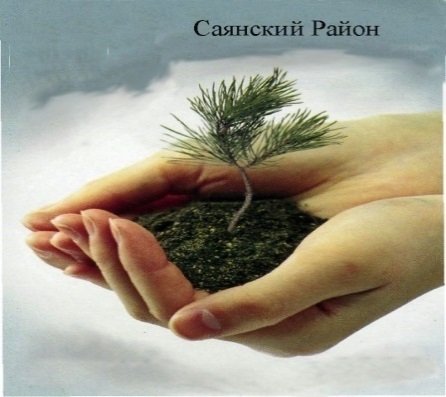 МКУ «Управление образования администрации Саянского района»Районная педагогическая конференция «Мои инновации: эффективные механизмы деятельности педагога на основе системно - деятельностного подхода»27 марта 2017годаМатериалы районной педагогической конференции работников муниципальных образовательных учрежденийСаянского района «Мои инновации: эффективные механизмы деятельности педагога на основе системно –деятельностного подхода».Районная педагогическая конференция работников муниципальных образовательных учреждений Саянского района «Мои инновации: эффективные механизмы деятельности педагога на основе системно - деятельностного подхода» становится традиционным местом предъявления и обсуждения инновационной педагогической практики педагогов Саянского района в решении актуальных задач стоящих перед образованием.Главная цель конференции - выявление, обсуждение и распространение эффективного опыта работы педагогов Саянского района по введению федерального государственного образовательного стандартаОколо 175 педагогических работников из 22 учреждений приняли участие в 15 мастер-классах, на 4-х секциях, заслушали и обсудили 15 докладов по актуальным вопросам развития образования района.В поле обсуждения педагогов, прежде всего, было введение Федеральных государственных образовательных стандартов на всех уровнях образования, повышение уровня успешности усвоения обучающимися содержания программы по предметам, освоение наиболее приемлемых методик, основанных на системно-деятельностном подходе: смысловое чтение, проектный метод, развитие критического мышления, направленных на коммуникативное развитие личности. Разработка и внедрение механизмов интеграции ресурсов системы  дополнительного образования в организацию внеурочной деятельности в школах  в рамках внедрения ФГОС.В сборнике представлены статьи авторов докладов и мастер-классов, в которых, обнаруживаются инновационные идеи для осуществления изменений системы образования в условиях реализации ФГОС. Управление образования администрации Саянского района, 2017г.СОДЕРЖАНИЕ1.Резолюция районной педагогической конференции «Мои инновации: эффективные механизмы деятельности педагога на основе системно - деятельностного подхода»………………………………………………………………………………………..……..4.2. Программа работы тематических секций «Мои инновации: эффективные механизмы деятельности педагога на основе системно - деятельностного подхода»…………………………………………………………………………………………..…..5.3.СекцииОрганизация учебного занятия (урока в соответствии с современными требованиями  в логике ФГОС). Начальная школа.О.Н. Якоби, учитель МКОУ Вознесенской СОШ. «Использование технологии активно-продуктивного чтения в начальной школе» ……………………………………………………….8.Т.В. Иванникова, учитель МБОУ «Агинская СОШ №2». «Технологии оценивания образовательных достижений у учащихся начальной школы». ………………………………..12.У.И. Крючкова, учитель МКОУ  Среднеагинской  СОШ.  Неурочное занятие по окружающему миру в 1 классе «Школа профессий»». ………………………………..………...14.Организация учебного занятия (урока в соответствии с современными требованиями  в логике ФГОС). Основная школа.Н.А. Кузнецова, учитель МКОУ Большеарбайская СОШ, «Использование ментальных карт на уроках английского языка»……………………………………………………………….21.Н.А. Морева, учитель МБОУ «Агинская СОШ №2», «Формирующее оценивание при обучении русскому языку»………………………………………………………………………...23.Н.И. Каер, учитель МКОУ Вознесенкая СОШ, «Использование ситуационных задач при интерактивном изучении школьного курса биологии, химии и физики»……………………....25.Е.Н. Лобыгина, учитель МКОУ Межовская СОШ, «Оценка предметных результатов»………………………………………………………………………………………..31.Н.В. Швыдченко, учитель МКОУ Кулижниковская СОШ, «Схематизация на уроках литературы»………………………………………………………………………………………....36.Неурочные формы деятельности как неотъемлемая часть организации образовательного процесса по ФГОС.Л.Ю. Пылова, зам. директора МБОУ «Агинская СОШ №2». «Подходы к оцениванию метапредметных результатов учащихся»  ………………………………………………………38.Г.В. Карчушкина., учитель МКОУ Большеарбайская СОШ. «Домашняя лаборатория. Проведение домашних измерительных работ по физике».……………………………………...45.Секция. Условия и средства организации внеурочной деятельности. Система воспитательной работы. Роль и место дополнительного образования в реализации ФГОС.Г.П.Румянцева, учитель МКОУ Вознесенская СОШ, «Социальное проектирование как условие формирования личности»………………………………………………………………...50.Т.А. Белугина, педагог дополнительного образования МБОУ ДО «Саянский районный ЦДТ», «Возможности сетевого взаимодействия в рамках реализации дополнительной общеобразовательной программы «Агрошкола».  ……………………………………………....52.Секция. ФГОС: системный поход к развитию инновационных образовательных процессов в ДО.М.Н. Бехлер, заведующий МКДОУ Агинский детский сад №3 «Родничок», «Создание предметно-пространственной среды в ДОУ в соответствии с ФГОС  ДО»……………………54.И.Н. Григорьева, воспитатель МКДОУ Унерский детский сад, «Технология «Клубный час»…………………………………………………………………………………………………..57.С.Н. Рутс, воспитатель МКДОУ Агинский детский сад №3 «Родничок», «Образовательное событие  как способ интеграции образовательного пространства для успешного развития и социализации дошкольников»…………………………………………...61.Секция. ФГОС: задачи и условия реализации адаптированных программ, специфика урока инклюзивного обучения, инклюзивной деятельности.Е.В. Косинова, учитель-дефектолог МБОУ «Агинская СОШ №1», «Возможности использования развивающих игр и пособий в коррекционной работе учителя-дефектолога»………………………………………………………………………………………..63.Т.Г. Райкова, учитель-логопед  МБОУ «Агинская СОШ №1», «Использование специального оборудования учителем-логопедом, как успешное обеспечение процесса коррекции и развития устной, письменной речи на логопедических занятиях у детей с умственной отсталостью (интеллектуальными нарушениями)»……………………………..…67.С.Н. Василевская, педагог-психолог МБОУ «Агинская СОШ №1», «Организация работы по трудовому обучению и профессиональному самоопределению обучающихся с нарушением интеллекта»………………………………………………………………………………………....69.М.А. Одноконная, учитель МКОУ Межовская СОШ, «Реализация адаптированных программ для детей с ОВЗ в интегрированном классе на уроке математики»………………...73.С.В. Петухова, учитель МБОУ Большеарбайская СОШ, «Использование адаптивной технологии на уроках русского языка как одно из условий успешной социализации школьников с ОВЗ»………………………………………………………………………………...75.Резолюцияпо итогам районной конференции «Мои инновации: эффективные механизмы деятельности педагога на основе системно - деятельностного подхода»27 марта 2017гВозрастает роль районной конференции - как места предъявления и обсуждения продуктивного опыта педагогов по реализации идей системных изменений, направленных на повышение качества образовательных услуг в образовательных учреждениях муниципалитета.Конференция охватывает достаточно широкий круг участников это и руководители образовательных организаций, и их заместители, педагоги, воспитатели образовательных учреждений дошкольного, общего и дополнительного образования.Участники, обсудив результаты деятельности секций районной конференции «Мои инновации: эффективные механизмы деятельности педагога на основе системно - деятельностного подхода», предлагают:обеспечить тиражирование представленного опыта педагогов (из числа рекомендованных для печати) на различных площадках на уровне района и региона;повышение уровня успешности усвоения обучающимися содержания программы по предметам осуществлять за счет сочетания традиционных подходов в обучении и методик основанных на системно-деятельностном подходе: смысловое чтение, проектно-исследовательский метод, развития критического мышления, критериального оценивания;использовать опыт стажерских площадок  на базе МКДОУ Агинский детский сад №2 «Золотой ключик» и МКДОУ Агинский детский сад №3 «Родничок» в части профессиональной подготовки педагогических кадров, организации предметно-пространственной развивающей среды, организации образовательного процесса;использовать разные подходы и технологии оценивания образовательных достижений (практикумы по ИКТ, проектные задачи, групповые проекты, диагностические работы и др.), эффективные диагностические материалы для осуществления мониторинга формирования УУД; использовать в работе эффективные приёмы организации исследовательской и проектной деятельности для достижения образовательных результатов; продолжить работу по созданию специальных образовательных условий для обучающихся с ОВЗ в образовательных организациях района, методическому кабинету  УО оказать содействие в методическом сопровождении педагогов, реализующих адаптированные программы;МБОУ ДОД «Саянский ЦДТ» разработать и внедрить механизмы интеграции ресурсов системы  дополнительного образования в организацию внеурочной деятельности в школе в рамках введения ФГОС;Продолжить практику непрерывного повышения квалификации педагогов района через организацию муниципальных стажерских площадок и работу кустовых тьюторских групп. На следующей конференции представить эффективные практики работы педагогов представленные на площадках.Резолюция принята на секционных заседаниях и одобрена экспертами и участниками конференции.Программа районной конференции«Мои инновации: эффективные механизмы деятельности педагога на основе системно - деятельностного подхода»27 марта 2017г.Оксана Николаевна Якоби,учитель начальных классовМКОУ Вознесенская СОШИспользование технологии активно-продуктивного чтения в начальной школе.Из опыта работы в школе я сделала вывод, что в досуге сегодняшнего ребёнка чтение художественной литературы занимает невысокую позицию, (его вытеснили различные компьютерные игры, резко изменилась общественная жизнь) интерес к литературе заметно снижается. Я считаю, что во многом это связано с неумением ученика понимать прочитанное. Сегодня научить ребенка читать недостаточно. Научить читать «правильно», «эффективно», «продуктивно» – важная задача учителя и не только на уроках литературного чтения. С этой целью и была создана технология продуктивного чтения, разработанная профессором Н.Н. Светловской. Меня заинтересовала данная технология, ведь она может эффективно применяться не только на уроках литературного чтения, но и на уроках окружающего мира, математики и т.д.Продуктивным чтением является такое чтение, при котором вместо скорости прочтения и воспроизведения информации, ведется перечитывание, глубокое понимание текста.Цель технологии:формирование читательской компетенции школьникаЗадачи:формирование техники чтения и приемов понимания и анализа текста;одновременное развитие интереса к самому процессу чтения, потребности читать;введение детей через литературу в мир человеческих отношений, нравственно-этических ценностей; формирование эстетического вкуса;развитие устной и письменной речи, овладение речевой и коммуникативной культурой; развитие творческих способностей детей;приобщение к литературе как искусству слова и практическое ознакомление с теоретико-литературными понятиями.Я вижу отличия традиционного урока от продуктивного чтения в следующем.Для того чтобы организовать продуктивное чтение на уроке я выделила три этапа. Целью первого этапа «Работа с текстом до чтения», является развитие умений предполагать, прогнозировать содержание текста по заглавию, фамилии автора, иллюстрации, ключевым словам или создание проблемной ситуации.Моя задача: мотивировать на прочтение произведения.Главная цель второго этапа «Работа с текстом во время чтения» – освоение содержания, основной мысли текста и создание его читательской интерпретации (истолкования, оценки).Моя задача: обеспечить полноценное восприятие текста.Первичное чтение (самостоятельное чтение или комбинированное: я выявляю первичное восприятие с помощью беседы,  вместе с детьми определяем есть ли совпадение первоначальных предположений с содержанием  прочитанного)Перечитывание текста (повторное чтение всего текста или его отдельных фрагментов, анализ: на этом этапе я организую комментированное чтение, учу вести диалог с автором через текст, ставить уточняющий вопрос к каждой смысловой части, провожу беседу по прочитанному произведению и т.д.Беседа по содержанию в целом  (обобщаем прочитанное, обращаемся к отдельным фрагментам текста, выразительно читаем, пересказываем).На заключительном этапе урока «Работа с текстом после чтения» я организую обсуждение прочитанного, вместе с детьми соотносим читательские интерпретации произведения с авторской позицией, формулируем основную идею текста.Моя задача – обеспечить полноценное восприятие и понимание текста. На этом этапе я использую обобщающие вопросы, творческие задания.На этом этапе использую такие приёмы, как:1.Работа с пословицами – (даю детям задание выбрать одну из пословиц, которая, на их взгляд, больше подходит по смыслу к произведению, и при этом нужно обосновать свой выбор.)2.Творческая работа, создание продукта нашей деятельности.3.Письменная работа по впечатлениям (провожу после прочтения любого произведения: дети определяют осознание нравственного содержания отношений между героями, анализируют  собственные поступки, этот вид деятельности развивает способность к лаконичному изложению мыслей, требует внимательного отношения к чувствам и размышлениям героя).Использование данных приемов направлено на обобщение полученной информации и выработки собственного отношения к изучаемому материалу, именно на этом этапе урока появляется возможность формировать навык аргументации своей точки зрения. При этом формируются:предметные универсальные учебные действия: умение производить анализ и сравнение, соотносить впечатления со своим жизненным опытом, умение читать свободно, бегло и выразительно вслух и «про себя», со скоростью, позволяющей понимать смысл прочитанного, сочинять небольшие тексты на заданную тему;метапредметные: умение обобщать полученную информацию, аргументировать свое высказывание и объяснять свой выбор, умение проявлять инициативу и самостоятельность; умение ориентироваться в нравственном содержании рассказа; оформлять свои мысли в устной и письменной форме в соответствии с поставленными учебными задачами; осуществлять пошаговый и итоговый самоконтроль результатов деятельности.Считаю, что технология продуктивного чтения направлена на формирование предметных и метапредметных универсальных учебных действий, умения осознанно читать вслух и про себя, анализировать прочитанное, извлекать все виды текстовой информации: не только фактуальную (о чем сообщается), а концептуальную (основную идею), подтекстовую (чтение «между строк»).Предлагаю вниманию фрагмент урока по литературному чтению, с использованием технологии продуктивного чтения, который я провела в 3 классе.Тема « И.А.Крылов «Ворона и Лисица»Первая группа по иллюстрации пробует высказать свои предположения о том, что может произойти в тексте?Вторая группа, используя ключевые слова (Ворона, Лисица, сыр, ель), высказывает свое предположение о происходящих событиях.Третья группа пытается предположить, о чем пойдет речь в рассказе по его названию и автору.На втором этапе «Работа с текстом во время чтения»:1.Первичное (самостоятельное) чтение текста- Подтвердились ли наши предположения?2.Перечитывание текста. «Диалог с автором»- Вопросы к автору.Примерные задания:-Что заставило Лисицу льстить Вороне?- Проследите по тексту, какие глаголы использует автор для описания действий Вороны.-Вспомните последовательность действий, совершаемых Лисицей? С какой целью она это делает?(вертит хвостом; на цыпочках подходит; говорит так сладко, чуть дыша; глаз не сводит; была такова)-Кому из главных героев подходят для описания слова? (неуклюжая, глупая, задумчивая, доверчивая, хитрая, расчётливая, коварная, плутовка, растяпа, простофиля) Обоснуйте свой ответ.- Деление текста на части: завязка, кульминация, развязка, мораль.Выборочное чтение частей произведения:«…бог послал кусочек сыру»«…сырный дух Лису остановил»«Сыр выпал…» «Уж сколько раз твердили миру…»На заключительном этапе урока «Работа с текстом после чтения»:- Проблемный вопрос ко всему тексту.«Что означают слова: «И в сердце льстец всегда отыщет уголок»- Какие из пословиц подходят к басне: «Верь своим очам, а не чужим речам»«На языке медок, а на сердце - ледок»«У лести нет чести»Результаты работы по формированию и развитию правильной читательской деятельности:1.В конце 1 класса мною была составлена картина сформированности правильной читательской деятельности обучающихся. Большинство первоклассников (50%) находились на среднем уровне сформированности правильной читательской деятельности. Это дети, понимали прочитанное, но частично, допускали ошибки в ответах по содержанию прочитанного, не всегда были активны на уроке. Высокий уровень сформированности правильной читательской грамотности я зафиксировала у учащихся 2 класса в начале года -20%, а в конце- 40 %. В 1 полугодии 3 класса (2016- 2017 г) высокий уровень сформированности показали уже 50% учащихся. Эти дети хорошо понимают прочитанное и активно работают на уроке.2. Успеваемость по литературному чтению во 2 классе ( 2015- 2016 г) составляла 80%, качество- 50% а в 3 классе 1 полугодие ( 2016- 2017 г) успеваемость 100%, качество-80% Полагаю, что качество знаний достигло таких результатов за счёт широкого применения данной технологии3. Наблюдается рост читательской самостоятельности младших школьников. Родители отмечают интерес к услугам библиотеки.Преемственность в использовании данной образовательной технологии помогает мне в решении задач ФГОС, поскольку обеспечивает формирование таких сторон читательского развития, как эмоциональная отзывчивость (активность читательских чувств и точное улавливание авторских чувств, сопереживание ситуации, героям произведения, автору); активность и объективность читательского воображения; постижение содержания произведения на уровне репродуктивном (пересказ), аналитическом (вопросы к тексту, размышления над прочитанным, мотивировка событий, поступков героев), синтезирующем (концепция произведения в целом), осмысление художественной формы на уровне детали и композиции.Татьяна Валерьевна Иванникова,учитель начальных классовМБОУ «Агинская СОШ №2»  Технологии оценивания образовательных достижений у учащихся начальной школыС 2004 г я работаю по УМК «Начальная школа XXI века». Современные образовательные технологии, используемые мною в работе: проблемно-диалогическое обучение, системно-деятельностный подход, ИКТ-технологии подход лежат в основе системы УМК. Анализируя итоги обучения по данной системе, я убедилась, в том, что работа позволяет выйти на новый качественный уровень, соответствующий образовательному стандарту второго поколения. «Начальная школа XXI века» — это целостная система, представляющая собой совокупность равноправных, взаимодополняющих и взаимодействующих составляющих,  позволяющая обеспечить качественную подготовку учащихся начальной школы, достичь планируемых результатов ФГОС НОО (предметных, личностных, метапредметных), заложить прочную основу для успешного обучения учащихся на последующих этапах, воспитать ребенка, умеющего выстраивать отношения с людьми, миром, самим собой. Метапредметность формируется средствами каждого учебного предмета, дает возможность объединить усилия всех учебных предметов для решения общих задач образования.С целью формирования универсальных учебных действий обучение строю на освоенных видах деятельности, постепенно перевожу внимание ребенка с результата выполняемых действий на способ получения этого результата, то есть от практических действий к учебным, для этого интегрирую урок и неурочные формы занятий (игры, путешествия, творческие мастерские, исследовательское бюро, виртуальные экскурсии, проектные задачи). Использую задания разных типов: проблемно-поисковые, исследовательские, творческие, практические, побуждающие учащегося самостоятельно искать ответы на свои вопросы, в ходе выполнения которых ребенок применяет имеющиеся знания на качественно новом уровне. Задания на построение плана рассказа: словесный, графический, модельный, направлены на обучение детей видеть структуру текста, помогают ученикам выстроить логику повествования. Дети умеют работают с разными источникам информации, сформирована читательская грамотность.Для диагностики сформированности УУД веду мониторинг – листы наблюдений за формированием УУД. Критерии оценивания согласованы с учащимися. Заполнение листов происходит по результатам выполнения специально организованных практик: практикумы по ИКТ, проектные задачи, групповые проекты, диагностические работы.Проектная задача позволяет оценивать предметные и метапредметные результаты. Два года являюсь одним из координаторов проекта «Поддерживающее оценивание» учителей начальных классов на школьном и муниципальном уровне, где представляю опыт работы над проектной задачей. Индивидуальные и групповые проекты часто являются продолжением уроков по изучаемым предметам в начальной школе.Сегодня мои выпускники, которые учатся в 9 классе, первые ученики, успешно обучающиеся по ФГОС (МБОУ «Агинская СОШ № 2» пилотная школа по введению ФГОС ООО). С пятого класса учащиеся участвуют в реализации проектов, интегрированных образовательных площадок, смотров знаний, демонстрируя достаточный уровень сформированности метапредметных результатов. Выпускников отличает критичность мысли, их готовность к свободному межличностному общению, независимость в суждениях.В текущей оценке деятельности учащихся использую формирующее оценивание. Использую технологию портфолио, различные методики и приемы: отчеты, различные способы самооценки (критериальные линейки, шкала самооценки), составление кластеров, схем и алгоритмов действий и другие. При включении в оценочную деятельность у детей успешно формируются рефлексивные способности, а значит, своевременно вносятся коррективы в решении учебной задачи. Портфолио включает различные формы самоотчета, самооценки, накопленные в процессе урочной и внеурочной деятельности и позволяет проследить индивидуальный прогресс учащегося, достигнутый в процессе обучения, вне сравнения с достижениями других учеников.Использую в работе педагогическую диагностику, которая дает объективные данные об овладении каждым учеником учебными действиями. Индивидуальные траектории выстраиваю через дифференциацию заданий на развитие творческих способностей, формирование умения самостоятельно работать в любой деятельности. Листы индивидуальных образовательных маршрутов (ИОМ) хранятся в портфолио учащихся. Диагностика позволяет выстроить ИОМ как для сильного так и для слабого обучающегося.Такая работа способствует выработке самоконтроля, самостоятельности, позволяет успешно решать одну из приоритетных задач начального образования — формировать основные компоненты учебной деятельности.Ульяна Ильинична Крючкова,учитель начальных классовМКОУ Среднеагинской СОШ«Неурочное занятие по теме «Школа профессий».В настоящее время государству нужны люди, способные принимать нестандартные решения, умеющие творчески мыслить.Согласно требованиям ФГОС, учащиеся уже в начальной школе должны обладать навыками исследовательской деятельности, моделирования, проектирования, использовать различные способы поиска. Главное – не просто дать школьнику новые знания и умения, а научить их применять, развивать и в урочное, и во внеурочное время. Современная школа должна формировать целостную систему универсальных учебных действий, а также опыт самостоятельной деятельности и личной ответственности обучающихся.Новые стандарты определяют для школьников различные виды деятельности, причем взаимосвязанные друг с другом. Неурочная работа – это хорошая возможность для организации межличностных отношений в классе, между обучающимися и классным руководителем с целью создания ученического коллектива и органов ученического самоуправления. Одной из  форм работы по организации неурочной деятельности является «Школа профессий». Данная форма организации занятия позволяет расширить рамки урока за счет частично-поисковой деятельности с элементами исследования. Результатом работы группы является конкретный «продукт», на данном уроке таким продуктом будет памятка выпускнику «Где родился, там и пригодился».  Неурочное занятие по окружающему миру в 1 классе «Школа профессий»Тема неурочного занятия: «Зачем люди трудятся».Тип неурочного занятия: обобщение знаний при решении учебных задач.Форма организации неурочного занятия: групповая.Цель неурочного занятия: обобщение и закрепление учебных знаний учащихся  1 класса по теме «Зачем люди трудятся».Задачи неурочного занятия:Образовательные (предметные):Расширять представления учащихся о профессиях села;Способствовать формированию, что любые профессии важны и нужны.Развивающие (метапредметные):Содействовать развитию коммуникативной культуры учащихся;Развитие кругозора, мышления, внимания, наблюдательности.Воспитательные (личностные):Воспитывать уважение к труду, к людям любой профессии;Воспитание любви к трудовой деятельности.Ход занятия.ПриложениеПословицы о трудеБез труда не вынешь и рыбку из пруда.Дерево ценят по плодам, а человека – по делам.Кто привык трудится, тому без дела не сидится.Делу – время, потехе – час.Разрезные буквы для сбора названий профессийСтихотворения о профессияхЛист планирования и продвижения по заданиюТема группы_________________________________Форма представления: памяткаЛист самооценкиНазвание группы  ___________________________________________________________Фамилия и имя _____________________________________________________________Оцени работу своей группы. Отметь вариант ответа, с которым ты согласен (согласна).Все ли члены группы принимали участие в работе?Да, все работали одинаковоНет, работал только одинКто-то работал больше, а кто-то меньше.Дружно ли вы работали? Были ли ссоры?Работали дружно, ссор не былоРаботали дружно, спорили, но не ссорились.Очень трудно было договариваться, не всегда получалосьТебе нравится результат работы группы?Да, все получилось хорошоНравится, но можно было бы сделать лучшеНет, не нравится.Оцени свой вклад в работу группы. Отметь нужное место на линейке знаком Х.Надежда Александровна Кузнецова,учитель английского языкаМКОУ Большеарбайская СОШИспользование ментальных карт на уроках английского языка.Какие способности и качества необходимы человеку современного и будущего общества для решения его личных и профессиональных задач? Это должен быть самостоятельный, предприимчивый, ответственный, коммуникабельный, толерантный человек, способный видеть и разрешать проблемы автономно и в группе, готовый и способный постоянно учиться новому, самостоятельно и при помощи других находить и применять нужную информацию, работать в команде.В основе ФГОС второго поколения лежит системно-деятельностный подход, целью которого является развитие личности. Данный подход в обучении направлен на развитие каждого ученика, на формирование его индивидуальных способностей. Любое усвоение знаний строится на усвоении учеником учебных действий, овладев которыми, ученик смог бы усваивать знания самостоятельно, пользуясь различными источниками информации.Цель каждого учителя – заинтересовать учащихся своим предметом, вызвать желание овладеть им. Потребность учащегося в изучении предмета зависит, в том числе, и от того, какие приёмы в обучении использует учитель.На своих уроках я применяю интерактивные методы и технологии, а также технологии развивающего обучения. Ментальные карты – это один из приемов технологии критического мышления. Они помогают визуально представить информацию, где отображаются связи между понятиями. Ментальная карта - это конспект, только не скучный и нудный текст с сокращениями, а конспект «стихийный» и яркий, нарисованный. При составлении ментальной карты задействована непосредственная память, ассоциативное мышление и творческое мышление.Существуют определенные правила создания карт памяти, которые описал Тони Бьюзен. Прежде чем приступить к созданию карт памяти я вместе с учениками проговариваю эти правила:1.  Основная идея, проблема или слово располагается в центре. 2.  Для изображения центральной идеи можно использовать рисунки, картинки.3.  Каждая главная ветвь имеет свой цвет.4.  Для создания карт используются только цветные карандаши, маркеры и т. д.5.  Главные ветви соединяются с центральной идеей, а ветви второго, третьего и т.д. порядка соединяются с главными ветвями.6.  Ветви должны быть изогнутыми, а не прямыми (как ветви дерева).7.  Над каждой линией – ветвью пишется только одно ключевое слово.8.  Для лучшего запоминания и усвоения желательно использовать рисунки, картинки, ассоциации о каждом слове.При работе с фонетическим материалом ментальные карты способствуют быстрому и легкому запоминанию особенностей произношения отдельных английских букв. Эффективным является использование ментальных карт при работе с текстом. В центре записывается основная мысль текста, далее лучами выписываются словосочетания, между ними строится определенная последовательность с помощью стрелочек и линий. План для пересказа текста готов. Такой прием я часто даю учащимся для выполнения домашнего задания. По разным темам аналогично можно подготовиться к устному монологическому высказыванию, а также  к представлению результатов проектной деятельности.В своей работе я  часто использую ментальные карты при работе с грамматическим материалом и изучением новой лексики.  С помощью карты можно представить любое грамматическое правило или конструкцию, при этом все исключения, особые случаи, а также примеры применения можно выделить в отдельные ветви и сделать на них акцент. Например, мои ученики составляют ментальные карты при изучении времен английского глагола. Это может быть одно определенное время глагола или времена целой группы (Simple, Continuous, Perfect, Perfect Continuous). Такие задания я применяю для обобщения и систематизации знаний в старших классах.  Во время работы с лексическим материалом  мыслительные карты позволяют легко запоминать новые слова и вспоминать уже известные. При изучении новых слов ученик сам находит значение нужных слов, что позволяет активизировать процесс мышления.   Использование картинок и образов облегчает перевод, понимание и запоминание значения слова. Нарисованная и раскрашенная от руки карта, кроме зрения, вовлекает мышечное чувство, что способствует лучшему запоминанию, что очень важно для работы с новой лексикой. При повторении лексического материала по уже созданной самим учеником ментальной карте учащийся сам вспоминает слова, это активизирует процессы памяти и мышления. Приведу пример использования ментальных карт при изучении темы «Школа и распорядок дня» в 5 классе.  Начиная с первого урока изучения данной темы, учащиеся составляют ментальные карты по лексике. На последующих уроках по грамматическому правилу (Present Simple). Следующий этап – это составление интеллект-карты для монологического высказывания по теме. Для подготовки монологического высказывания ментальные карты с лексическим материалом и грамматическим правилом являются фундаментом. Ученики знают лексику, знают правило и могут применить свои знания на практике.  Применение интеллект-карт на уроках позволяет организовать индивидуальную, групповую и коллективную деятельность. В ходе работы с данным приемом на своих уроках, я увидела, что подобная работа улучшает  мотивацию у учащихся к овладению английским языком, они учатся выбирать, структурировать и запоминать ключевую информацию, а также воспроизводить её в дальнейшем обучении и общении. Ментальные карты помогают развивать критическое мышление, память и внимание, а также сделать процессы обучения и учения интереснее, занимательнее и плодотворнее. Одной из основных положительных сторон мыслительных карт является то, что их можно использовать при изучении любой темы и с детьми практически любого возраста.Наталья Алексеевна Морева,учитель русского языка и литературыМБОУ «Агинская СОШ № 2»Формирующее оценивание при обучении русскому языку(на примере практикума по теме «Словообразование»)В соответствии с основными положениями ФГОС  предполагается, что учитель, равно как и ученик, займет новую позицию в образовательном процессе: педагог становится координатором, тьютором, в то время как учащийся занимает активную позицию в процессе обучения. Однако это значит, что он должен уметь адекватно оценивать собственные результаты, видеть пробелы в знаниях и прилагать определенные усилия для того, чтобы точка «разрыва» стала точкой «роста». Только в этом случае возможно осуществление принципов формирующего развития. В данной статье я хотела бы рассказать о том, как можно осуществить формирующее оценивание при использовании такой формы занятий, как практикум. Один из практикумов, где были реализованы принципы формирующего оценивания, был проведен мною по теме «Словообразование» в 7 классе. Данное занятие было рассчитано на 90 минут и проводилось в рамках нелинейного расписания. Одной из особенностей этого практикума было применение элементов рейтингового оценивания. В частности, в начале занятия учащиеся были ознакомлены с максимальным количеством баллов, которое они могли набрать, и количеством баллов, соответствующих «3», «4» и «5». Таким образом, уже изначально каждый ученик мог определить ориентировочный балл, на который он рассчитывал. Преимуществом такого подхода является также и то, что он предполагает подбор заданий по избыточному принципу, чтобы ученики могли выбирать для себя те задания, которые подходят именно им, и при этом набирать необходимое количество баллов. На мой взгляд, чтобы процесс оценивания отличался объективностью и учащийся занимал активную позицию в нем, оценка должна складываться из трех элементов: оценка учителя (мне кажется целесообразным  в ходе практикума оценивать практические задания повышенного и высокого уровня сложности); оценка партнера/одноклассника (как правило, этот элемент применяется мной при оценивании теоретических знаний либо практических базового уровня); самооценка (в большинстве случаев использую на этапе рефлексии, когда учащийся сравнивает поставленную им цель с достигнутым результатом. На данном этапе именно самооценка играет важную роль, поскольку позволяет обучающемуся определить зону «разрыва», сравнить собственную оценку с оценкой одноклассника и учителя и предположить стратегию устранения пробелов). Поскольку процесс взаимооценивания (иногда и самооценивания) может вызывать вопросы и разногласия, важно сразу совместно с учащимися определить критерии, которые должны отличаться четкостью. Если говорить о подборе практических заданий, то ученикам были предложены задания трех уровней (базового, повышенного и высокого) по данной теме. Разумеется, каждому заданию соответствовало определенное количество баллов. При этом какие-либо ограничения в выборе заданий отсутствуют: причина такого подхода заключается в том, чтобы дать равные возможности учащимся с разным уровнем мотивации. Однако в ходе практикума было выявлено дополнительное достоинство данного этапа: ученики, справлявшиеся с заданиями базового уровня, пытались затем  решить задания другого типа, и в случае неудачи, определив ее причины, возвращались к изучению теоретического материала или обращались за консультацией к однокласснику либо ко мне (в  ходе практикума нами предусмотрены такие консультации). Это подтверждает то, о чем я говорила в начале данной статьи: формирующее оценивание возможно только тогда, когда учащийся сам определяет свои точки «разрыва». Разумеется, тогда можно говорить и о повышении уровня мотивации. Что касается оценочных листов, то в них выставляются оценки, поставленные всеми участниками практикума: самим учеником, его одноклассником и учителем. При этом обязательно предусмотрены разделы, куда они вписывают свои рекомендации. Например, в ходе проведенного практикума одноклассник давал рекомендации учащемуся по теоретическому материалу, учитель – по практическому материалу, сам же ученик определял, насколько поставленная цель достигнута и что необходимо для ее окончательной реализации (ознакомиться с видеоматериалом по данному практикуму можно по адресу https://www.youtube.com/watch?v=bgMVk4IxAbw&t=48s ).Таким образом, практикум как форма занятия дает хорошие возможности для реализации формирующего оценивания, поскольку знакомство ученика с инструментарием внутриклассного оценивания дает ему возможность использовать полученные результаты в своих интересах, то есть организовать оценивание для обучения. Нина Ивановна Каер,учитель предметов естественнонаучного циклаМКОУ Вознесенская СОШМастер-класс «Использование ситуационных задач при интерактивном изучении школьного курса биологии, химии и физики»Первый этап:Общей чертой понятий «интерактивное обучение» и «интерактивные методы обучения» является то, что данное обучение основано на прямом, продуктивном взаимодействии всех участников образовательного процесса.Условиями эффективного использования интерактивных методов обучения на уроках физики, биологии, химии являются: создание личностно - деятельностной ситуации; ситуации успеха; ориентация на групповую работу учащихся; усиление самостоятельности учебной деятельности; рефлексивное подведение итогов; выполнение заданий с учетом межпредметных связей. Данные условия, возможно, реализовать при решении ситуационных задач.Ситуационная задача – методический приём, включающий совокупность условий, направленных на решение  практически значимой ситуации с целью формирования компонентов содержания школьного образования. Ситуационные задачи ориентированы на формирование наиболее универсальных способов работы с информацией, которые опираются на таксономию, разработанную Б. Блумом (ознакомление, понимание, применение, анализ, синтез, оценка).Специфика ситуационной задачи заключается в том, что она носит ярко выраженный практико-ориентированный характер, но для ее решения необходимо конкретное предметное знание. Зачастую для решения ситуационной задачи учащимся требуется знание нескольких учебных предметов. Кроме этого, такая задача имеет не традиционный номер, а красивое название, отражающее ее смысл. Обязательным элементом задачи является проблемный вопрос, который должен быть сформулирован таким образом, чтобы ученику захотелось найти на него ответ. При решении ситуационной задачи учитель и учащиеся преследуют разные цели: для учащихся – найти решение, соответствующее данной ситуации; для учителя – освоение учащимися способа деятельности и осознание его сущности. При этом изучаемый учебный материал выступает как материал для создания учебной ситуации.Существует определенный перечень критериев для подбора материала по ситуационным задачам:Ситуационная задача должна быть сформулирована в виде рассказа.Для ситуационной задачи необходимо брать темы, которые привлекают внимание школьников. Задача должна быть настоящим живым примером, который вызовет неподдельный интерес учащихся.Ситуационная задача должна быть актуальной.Важно чтобы в задаче была представлена реальная ситуация, которая стимулирует проявление разнообразных эмоций (сочувствие, удивление, радость, гнев и т.д.)В текст ситуационной задачи можно включать цитаты из различных источников, чтобы создать полноценную, реалистичную картину. Модель ситуационной задачи: Название задания (желательно яркое, привлекающее внимание учащихся).Ситуация – случай, проблема, история из реальной жизни.Личностно-значимый познавательный вопрос.Информация по данному вопросу, представленная в разнообразном виде (текст, таблица, график, статистические данные и т.д.)Вопросы или задания для работы с задачей.Для того чтобы создать такую задачу, достаточно выбрать один или несколько фрагментов текстов из соответствующего параграфа учебника, дополнительной литературы по теме и, используя конструктор задач, разработать само задание.Создавая ситуационные задачи, необходимо учитывать возрастные особенности учащихся. Проблема, которая лежит в основе ситуационной задачи, должна быть понятна ученику. Работа по решению ситуационных задач на уроке проводится как индивидуально, так и в групповой форме, возможно совместное обсуждение наиболее сложных или спорных моментов. Второй этап: работа с ситуационной задачей по физике (работа в группах).Третий этап.  Разработка заданий на работу с информацией к ситуационной задачи. Группам раздаются карточки   с ситуационными задачами по биологии и химии, в которых не заполнены некоторые колонки. Группам необходимо разработать задание  на  ознакомление, понимание, применение, анализ, синтез или  оценку (используя методические   приложение).  Елена Николаевна Лобыгина,учитель русского языка и литературыМКОУ Межовская СОШОценка предметных результатов.По Закону РФ «Об образовании» образовательные учреждения обязаны обеспечить оптимальное функционирование образовательного процесса и качественное достижение результатов образования, соответствующих образовательному стандарту.Оценивание знаний и умений учащихся — это сложнейшая педагогическая задача.Для того,  чтобы получить объективную информацию о достижениях учащихся, необходим систематический контроль за успеваемостью. Для этого  существует мониторинг.  Мониторинг - это постоянное организованное наблюдение за каким-либо процессом с целью сопоставления наличного состояния (точнее, постоянно сменяющих друг друга состояний) с ожидаемыми результатами, постоянное отслеживание хода каких-либо процессов по четко определенным показателям.Для чего нам нужен мониторинг? Конечно же, для того чтобы контролировать качества знаний и умений учащихся по предмету. А контроль знаний, для учителя, является одним из важнейших элементов каждого урока. С его помощью устанавливается обратная связь, позволяющая  вести наблюдение за уровнем усвоения учащимися программного материала. Систематический учет знаний школьников помогает своевременно «обнаружить» пробелы в восприятии и осознании, осмыслении и запоминании, обобщении и систематизации знаний и действий, применении их на практике, а также соответственно корректировать деятельность учащихся и способы руководства этой деятельностью. Учителя - предметники получает обратную информацию о ходе процесса усвоения знаний и о его результатах и соответствующим образом вмешиваются в процесс: дают индивидуальные задания учащимся, дополнительно объясняют, приводят вспомогательные примеры, в случае выявления ошибочных суждений сообщают факты, противоречащие неверному суждению, помогает выработать правильный способ рассуждений». Таким образом, контроль знаний, умений и навыков не только дает возможность нам установить, что усвоили ученики, какими умениями они овладели, чтобы в процессе дальнейшей познавательной деятельности опираться на приобретенные знания, но и зафиксировать пробелы в знаниях и наметить рациональные пути их устранения с учетом индивидуального подхода к учащимся.В нашей школе ведётся мониторинг качества знаний.  Три раза в год мы проводим мониторинговые контрольные работы (входной, промежуточный, итоговый контроль).  Нет смысла просто тестировать, используя различные сборники, составленные по неведомым Нам принципам. Прежде всего, важна система, тогда тестирование обретает ясный смысл и четкие цели.  И сегодня хотелось  бы рассказать о том, как я веду мониторинг качества знаний по русскому языку.Что нужно знать о мониторинговых  работах учителю?1.	Работы носят диагностический характер,  цель проведения которых - обнаружение проблемных зон обучающихся в освоении базовых предметных умений и навыков.2.	Каждое задание проверяет одно умение. В таблице, которую я заполняю в дальнейшем, столько качественных индикаторов (проверяемых умений), сколько заданий.3.	В работу заложено 2 уровня сложности  -  базовый и повышенный. 4.	Работы  каждого года обучения имеют свои кодификаторы. Можно,  опираясь на них, объяснить учащимся (и их родителям), какие именно умения диагностируются в мониторинговых работах.Назначение работы – определение уровня подготовки   обучающихся по русскому языку (либо другому предмету).Содержание работы  определяется на основе следующего нормативного документа:Федеральный государственный образовательный стандарт основного общего образования (приказ Министерства образования и науки Российской Федерации от 17.12.2010 г. № 1897).Ориентируясь на кодификатор элементов содержания и требований (умений), составленный на основе Федерального компонента государственных стандартов основного общего и среднего общего образования по русскому языку (базовый и профильный уровни) (приказ Минобразования России от 05.03.2004 № 1089), опираюсь на таксономию Бенджамина  Блума.Работа по русскому языку состоит из 2-х частей и включает в себя 21 задание, различающихся формой и уровнем сложности.Часть 1 содержит 16 заданий с выбором ответа. К каждому заданию приводится четыре варианта ответа, из которых верен только один.Часть 2 содержит 5 заданий, к которым требуется дать краткий ответ. Задание с кратким ответом считается выполненным, если верный ответ зафиксирован в форме, которая предусмотрена инструкцией по выполнению задания. Ответом на задания части 2 являются числа, слова, схемы.Всего заданий -  21, из них по типу заданий: А - 16, В - 5; по уровню сложности: Б – 16 (базовый), В – 5 (высокий). Максимальный первичный балл за работу - 21. Общее время выполнения работы -  45 минут.Перед Вами кодификатор  контрольной работы по русскому языку  7 –го класса  (итоговый  контроль),  в котором прописаны темы и умения, проверяемые у учащихся на конец  учебного года.Затем я приступаю к заполнению матрицы (таблица для предметника).1.Задания считаются выполненными при отсутствии ошибок. Если  учащийся отметил два варианта ответов и один из них верный,  всё равно  задание считается невыполненным.В предложенной таблице напротив каждой фамилии учащегося ставятся "1 "/= правильно/ или "0"/= неправильно/.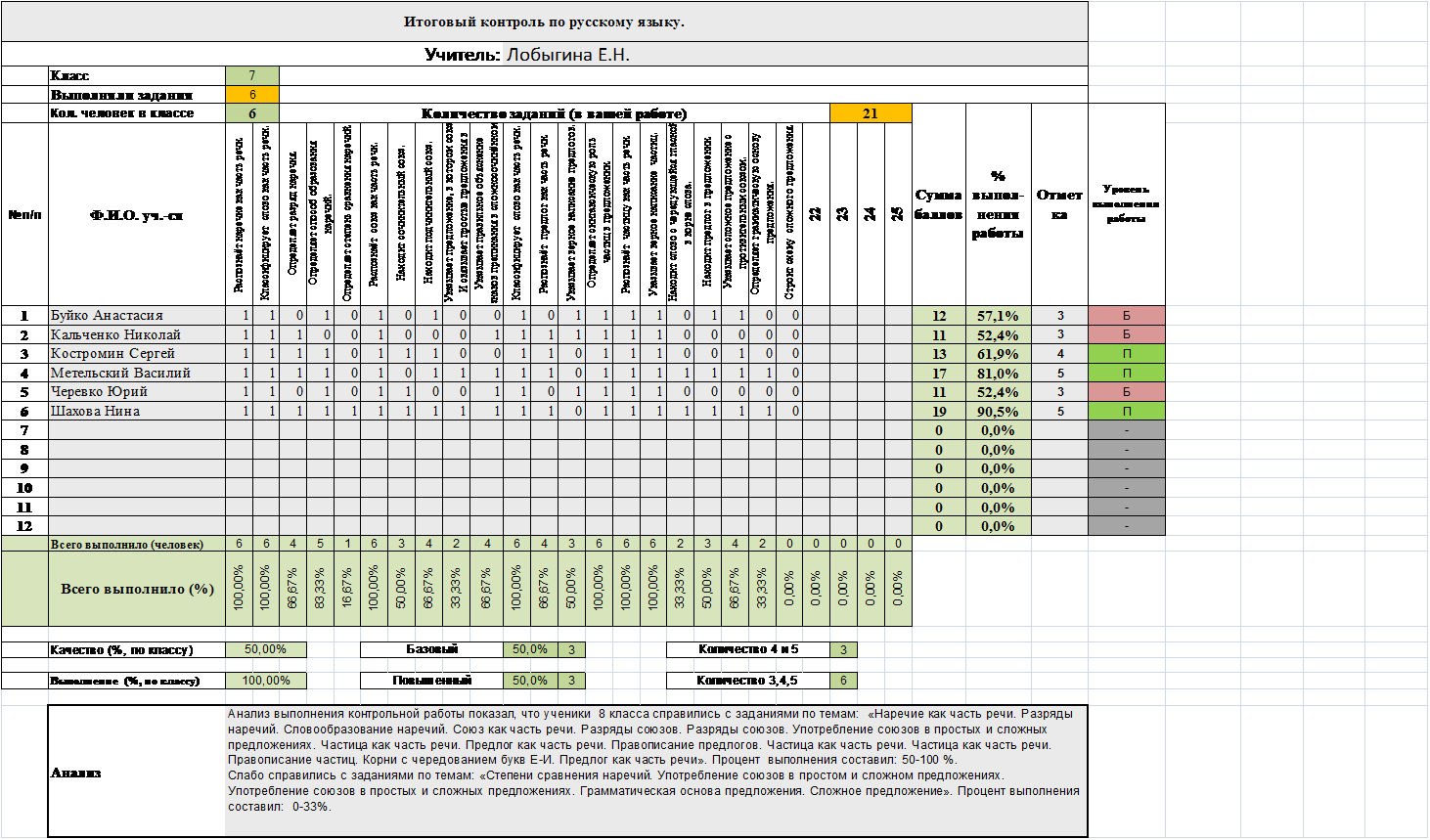 2.И по горизонтали, и по вертикали баллы просчитываются в процентном соотношении, подсчёт происходит автоматически, мне остаётся только проставить  оценки.3.Результат считается отличным, если полученное количество процентов находится в интервале от 90% до 100%, хорошим - от 60% до 79%, удовлетворительным – от 40% до 59%, плохим – ниже 40%.Анализируя полученные данные,  видно, что ученики  7 класса справились с умениями по темам:  «Разряды наречий.  Словообразование наречий.   Разряды союзов.  Правописание предлогов.  Правописание частиц».  Процент  выполнения составил: 50-100 %. Слабо справились с  умениями по темам: «Степени сравнения наречий.  Употребление союзов в простом и сложном предложениях.  Грамматическая основа предложения.  Сложное предложение».   Процент выполнения составил:  0-33%. Через полгода  (в октябре) проводится такая же диагностическая работа (задания другие, умения те же). Заполняю матрицу. Делаю анализ работы, из которой видно, что ученики  8 класса справились с  умениями  по темам: «Степени сравнения наречий.  Употребление союзов в простом и сложном предложениях.  Грамматическая основа предложения.  Сложное предложение».  Процент  выполнения составил: 50-100 %.На основе анализа, создаётся  диаграмма «Динамика результатов за 2 года (учащиеся)».  Диаграмма «Динамика результатов за два года (умения)".Анализ полученной информации позволяет  учителю видеть: - уровень подготовки школьников по предмету;- динамику результатов по формированию предметных умений в конкретных классах в течение всех лет обучения; - необходимость корректировки рабочих учебных программ, в том числе календарно-тематического планирования. Нина Васильевна Швыдченко,учитель русского языка и литературыКулижниковской СОШПриемы схематизации  на уроках литературыВ ФГОС обозначены требования к метапредметным результатам обучающихся, включающие требования к познавательным универсальным учебным действиям.В учебной познавательной деятельности чаще всего используются схемы, которые способствуют, во- первых, организации понимания научных знаний, во- вторых, организации процессов эффективной коммуникации, в третьих, целенаправленной деятельности.Процесс схематизации- это творческий процесс. Два разных ученика, работая с одним и тем же текстом, построят две разные схемы.Обучение схематизации состоит из трех этапов. На первом этапе учащиеся находят отличительные особенности схем, на втором происходит овладение способами построения графических конструкций, на третьем ученики самостоятельно строят схемы при работе с текстом по алгоритмам действий. Каждый из этапов заканчивается рефлексией.Первый этап направлен на формирование представлений о том, чем схемы отличаются от других изображений.Отличительные особенности схем учащиеся находят при сравнении изображений, в которых присутствуют графические элементы. Для этого готовятся дидактический материал с изображением чертежей, рисунков, схем и др.Вначале дается задание на сравнение имеющихся изображений.После выполнения детьми задания учитель проводит опрос, выявляя по каким основаниям происходило деление данных объектов на группы, и уточняет существенные и характерные особенности, предлагает исправить ошибки.Второй этап обучения направлен на освоение основных теоретических сведений о техниках построения схем и на воспроизведение образца способа деятельности. Организовать данный этап можно по- разному. В первом варианте учитель вначале сам показывает образец способа построения схемы, сопровождая показ словесным объяснением учебного материала и приемов схематизации. Затем производится воспроизведение образца. Во втором варианте первое построение схемы происходит в совместной деятельности учителя с детьми. Вначале учащимся предлагается прочитать текст, выделить ключевые слова или словосочетания и придумать условные обозначения главным героям, объектам. Учитель изображает на доске первоначальный вариант схемы и предлагает детям построить свою схему в тетрадях.Организацию второго этапа рассмотрим на примере учебного занятия по предмету «Литература», 5 класс. Тема- «Басня И.А. Крылова «Свинья под дубом»»Пылова Лариса Юрьевна,заместитель директора школыпо ИКТ и инновациямМБОУ «Агинская СОШ № 2»Подходы к оцениванию метапредметных результатов учащихсяна уровне основного общего образованияС 2011 года МБОУ «Агинская СОШ № 2» - пилотная школа по подготовке к введению ФГОС ООО в Красноярском крае. За этот период педагогами проделана большая работа по осмыслению таких понятий, как системно-деятельностный подход, формирование УУД, индивидуальный прогресс, проектная и исследовательская деятельность, предметные, метапредметные и личностные результаты.В организации образовательного процесса произошли значительные изменения: в нормативно-правовой базе (в структуре ОП, учебном плане);в позициях всех участников образовательных отношений;в инфраструктуре; в методическом и психолого-педагогическом сопровождении ОП (новые формы методической службы);в модели внеурочной деятельности;в подходах к достижению и оценке образовательных результатов.Оценка предметных результатов представляет оценку результатов по отдельным предметам и не вызывает особых затруднений. Оценка личностных результатов осуществляется в ходе неперсонифицированных мониторинговых исследований. Особое внимание уделено формированию и оценке метапредметных результатов¸и сегодня школа имеет позитивный опыт работы в данном направлении. В основе формирования метапредметных результатов лежит системно-деятельностный подход. В соответствии с ним именно активность обучающегося признаётся основой достижения развивающих целей образования — знания не передаются в готовом виде, а добываются самими обучающимися в процессе познавательной деятельности.Достижение метапредметных результатов обеспечивается за счет основных компонентов образовательного процесса — учебных предметов, межпредметных учебных курсов, внеурочной деятельности, а также при решении проблем в реальных жизненных ситуациях. Основным объектом формирования метапредметных результатов служит сформированность ряда регулятивных, коммуникативных и познавательных универсальных действий, т. е. таких умственных действий учащихся, которые направлены на анализ и управление своей познавательной деятельностью. Формирование метапредметных результатов проводится в ходе различных процедур, специально организованных практик. Формирование метапредметных результатовСистема оценки достижения планируемых результатов освоения ООП ООО МБОУ «Агинская СОШ № 2» включает комплексный подход к оценке результатов образования, позволяющий вести оценку достижения обучающимися всех трех групп результатов образования: личностных, метапредметных и предметных. В школьной системе оценки метапредметных результатов обучающихся в соответствии с требованиями ФГОС ООО обязательными составляющими системы внутришкольного мониторинга являются материалы:-стартовой диагностики;-текущего выполнения учебных исследований и учебных проектов в рамках специально-организованных практик;-промежуточных и итоговых комплексных работ на межпредметной основе, направленных на оценку сформированности познавательных, регулятивных и коммуникативных действий при решении учебно-познавательных и учебно-практических задач, основанных на работе с текстом;- защиты итогового индивидуального проекта.В 5 классе стартовая диагностика по оценке метапредметных результатов включает в себя 3 вида процедуры, текущая 6 процедур. С обязательным предъявлением результатов всем участникам образовательных отношений.В 6 – 9 классах оценочные процедуры, следующие:Оценка метапредметных результатов освоения ООП ООО предусматривает выявление индивидуальной динамики учебных достижений, обучающихся и осуществляется в ходе текущего контроля в рамках предметного обучения, внеурочной деятельности. Это позволяет разработать механизмы своевременной коррекции образовательного процесса с использованием аналитических данных оперативного внутреннего мониторинга (приложение № 1). Данная система мониторинга позволяет проанализировать уровень сформированности метапредметных результатов с последующей коррекцией педагогической деятельности.Для оценки уровня сформированности образовательных результатов обучающихся нами разработаны листы наблюдений руководителя курса внеурочной деятельности, психолога, учителя за выполнением проектной и исследовательской работы, листы самооценивания, различные виды анкет и опросников, контрольные вопросы и тесты, аудит участия в конкурсном и олимпиадном движении. Способом фиксирования образовательных результатов в нашей школе выбран «Портфель достижений», в котором хранятся листы оценивания и самооценивания учащихся, разработанные нами таблицы (табели) фиксирования метапредметных результатов.  Ведение и презентация учащимися портфеля достижений является формой поддерживающей оценки сформированности УУД в рамках системы внутренней оценки (приложение № 2).Приложение №1Приложение № 2Модель портфеля достижений учащегося МБОУ «Агинская СОШ №2»Табель выполнения метапредметных работ учащихся 5 классаГалина Владимировна Карчушкина,учитель физики Большеарбайской СОШПроведение домашних измерительных работ по физике.Домашняя лабораторияСовременные требования к обучению диктуют необходимость создания учащимся благоприятных условий для всестороннего развития личности, способной ориентироваться в современном обществе.Успешному изучению физики способствует самостоятельное взаимодействие с предметами окружающего мира, экспериментирование, участие в обсуждении результатов.В настоящее время огромное внимание уделяется не просто получению знаний на уроках, а их использованию в жизни. А где, как не на внеурочных занятиях это можно раскрыть шире, интереснее, доступнее? Внеурочная деятельность позволяет решить ряд важных задач: обеспечение благоприятной адаптации учащихся в школе, оптимизация учебной нагрузки, улучшение условий для их развития, учет возрастных и индивидуальных особенностей.Внеурочная деятельность также способствует развитию у учащихся познавательного интереса, ключевых компетенций (информационной, коммуникативной, познавательной и т.д.) и способности к самообразованию.Олег Федорович Кабардин отмечал, что домашние экспериментальные задания «это одна из форм индивидуальной внеурочной работы по физике». Домашний исследовательский практикум – это вид лабораторных занятий, в котором учащиеся вне школы самостоятельно проводят экспериментальные задания. Эти задания школьники выполняют при изучении темы, а результаты их деятельности можно подводить после изучения больших блоков школьной программы на конференциях, вечерах, заседаниях школьного ученого Совета. Это будет способствовать последовательному повторению учебного материала, более глубокому осмыслению его школьниками.Использование бытовых приборов и предметов обихода позволяет видеть физические явления, понимать и использовать законы их протекания в жизненных ситуациях.Предусмотрены экспериментальные задания:– с использованием предметов домашнего обихода и подручных материалов (взвешивание воды в пластиковом стакане с использованием кухонных весов, измерение объема комнаты и вычисление массы воздуха в ней; изготовление поилки для птиц; сравнение масс одинаковых объемов); – с использованием самодельных приборов (опыты с «картезианским водолазом»; изготовление прибора для демонстрации закона Паскаля; получение изображения при помощи камеры–обскуры);– с использованием приборов, выпускаемых промышленностью (расчет мощности, которую развивает ученик, поднимаясь равномерно с первого на второй этаж школы; измерение температуры на солнечной и теневой сторонах улицы; определение по счетчику количества расходуемой электроэнергии семьей за неделю, месяц; изготовление ареометров для измерения плотности жидкостей);– задания на наблюдение и описание физических явлений и процессов (смачивание; диффузия; рост кристаллика поваренной соли; сжатие воды и сжатие воздуха; испарение и кипение воды; наблюдение равномерного и неравномерного движения; наблюдение траектории движения звездочки салюта); – задания на использование Интернет-ресурсов (найти по Интернету тонометр механический, определить цену деления шкалы; на сайте найти старинные меры объема, используемые в Древней Руси; на сайте найти информацию о самых крупных цунами и определить время движения; найти с помощью Интернета фамилии советских летчиков, совершивших впервые в мире беспосадочный перелет Москва – Северный полюс – США, определить, с какой скорость летел самолет;– задания на проектную деятельность, подготовку докладов и презентаций (провести исследования по теме «Спутниковая связь и ее роль в жизни человека»; подготовить презентацию «Самые большие астероиды и их движение»; «Современные фотоаппараты»; «Компас, история его открытия»);– задания на межпредметные связи (используя географическую карту мира, оцените, во сколько раз отличаются пути, проделанные Афанасием Никитиным и Васко де Гамой; подготовить пословицы и поговорки о мерах длины, массы, объема);– задания на самопроверку (найти на сайте тестирование и проверить себя).Домашние задания – неотъемлемая часть учебного процесса.  И они должны быть не только  продолжением и дальнейшим развитием классной работы учащихся, а еще и той единицей  учебного процесса, которая формирует метапредметные, личностные  результаты обучения. В процессе своей деятельности я пришла к выводу, что  выполняемый дома школьниками эксперимент должен быть простым по выполнению и оборудованию, но в то же время  являться ценным в деле изучения и понимания физики, быть интересным по содержанию.Домашние экспериментальные работы могут быть классифицированы в зависимости от используемого при их выполнении оборудования:-работы, в которых используются предметы домашнего обихода и подручные материалы (мерный стакан, рулетка, бытовые весы и т.п.);-работы, в которых используются самодельные приборы (рычажные весы, электроскоп и др.);-работы, выполняемые на приборах, выпускаемых промышленностью.Домашний эксперимент можно задавать после прохождения темы в классе. Тогда ученики увидят собственными глазами и убедятся в справедливости изученного теоретически закона или явления. При этом полученные теоретически и проверенные на практике знания достаточно прочно отложатся в их сознании.А можно и наоборот, задать задание на дом, а после выполнения провести объяснение явления. Таким образом, можно создать у учащихся проблемную ситуацию и перейти к проблемному обучению, которое непроизвольно рождает у учащихся познавательный интерес к изучаемому материалу.(примеры домашних лабораторных работ)7 классТема:“Взаимное притяжение молекул”Оборудование:картон, ножницы, миска с ватой, жидкость для мытья посуды.Ход работы:1. Вырезать из картона лодочку в виде треугольной стрелы.2. Налить в миску воды. З. Осторожно положить лодочку на поверхность воды.4. Окунуть палец в жидкость для мытья посуды.5. Осторожно погрузить палец в воду сразу за лодочкой.6. Описать наблюдения.7. Сделать вывод.Тема:“Как впитывают влагу различные ткани”Оборудование: разные лоскутки ткани, вода, столовая ложка, стакан, круглая резинка, ножницы.Ход работы:1. Вырезать из различных кусочков ткани квадрат размером 10x10 см.2. Накрыть стакан этими кусочкам.3. Закрепить их на стакане круглой резинкой.4. Осторожно налить на каждый лоскуток ложку воды.5. Снять лоскуты, обратить внимание на количество воды в стакане.6. Сделать выводы.Тема:“Смешиваем несмешивающиеся”Оборудование: пластиковая бутылка или прозрачный одноразовый стакан, растительное масло, вода, ложка, жидкость для мытья посуды.Ход работы:1. Налить в стакан или бутылку немного масла и воды.2. Тщательно перемешать масло и воду.3. Добавить немного жидкости для мытья посуды. Размешать.4. Описать наблюдения.5. Сделать вывод.Тема:  «Обнаружение зависимости давления газов от температуры»Оборудование: 3-4 воздушных шарика.Ход работы:Надуйте шарик. Поместите его сначала в холодильник или на улицу за окноПоместите его в теплое место возле батареи или печи.Опишите, что происходило при этом с объемом шарика? Сделайте вывод.Тема : «Определение объема и плотности своего тела»Оборудование: сантиметр, калькулятор, свое тело, весыХод работы:Моделью человеческого тела в очень упрощенном виде можно считать набор следующих геометрических фигур: голова- шар, туловище с ногами и с руками - прямоугольный параллепипед. Измерим сантиметром длину окружности головы L, рассчитаем по формуле объем головыVг = L3/6π2     ,  π2  = 10L =   мVг = L3/6π2    =            =               м3Измерим сантиметром длину a , ширину b и высоту c туловища.а =         м, b =       м, с =            мРассчитаем объем туловищаVт = abcVт = abc =       =          м3Рассчитаем общий объем Vобщ своего тела в (м3)Vобщ = Vт +VгVобщ =   =               м3Измерьте массу своего тела т (кг) с помощью весов т =                (кг)7)   Найдите плотность р (кг/м3) своего тела:ρ = т/ Vобщρ=                   = 924  (кг/м3)Сравните плотность своего тела с плотностью воды (ρ воды=1000 кг/м3,ρ мор. вода=1030 кг/м3 )Сделай вывод.Румянцева Галина Петровна,учитель истории и обществознанияМКОУ Вознесенская СОШСоциальное проектирование как условие формирования личности.Ключевое изменение ФГОС состоит в том, что на первый план выходит развитие личности учащегося на основе освоения способов деятельности. В основу Стандарта положен системно- деятельностный подход, который   предполагает воспитание и развитие личности, переход к стратегии социального проектирования и конструирования.Сегодня нужно осознавать, что ребенок перестал быть объектом обучения и воспитания.  На первый план  вышли субъект- субъектные отношения. Поэтому системно-деятельностный подход становится основополагающем в учебно-воспитательном процессе. На протяжении последних 5 лет работы я активно использую в своей педагогической деятельности проектную технологию, в частности социальное проектирование. Актуальность моего опыта состоит в том, что проектная технология является важнейшим средством повышения эффективности работы педагога и ученика, способствует формированию и совершенствованию социальной компетентности подрастающего поколения.В результате социального проектирования  ребенок  формирует свою « Я- концепцию». В ходе совместной деятельности он вступает во взаимодействие с социумом, самостоятельно добывает информацию, принимает нестандартные решения, находит пути решения проблем, формируется  «продукт» деятельности, имеющий для ребенка практическое значение.Работа над проектом позволяет почувствовать учащимся значимость своей деятельности, повышает их социальный статус в школе, в районе, открывает новые возможности. Эта работа выявляет не только положительные качества ребенка, но и позволяет определить ему свои слабые стороны, над которыми в дальнейшем необходимо работать.Целью социального проектирования  является привлечение внимания школьников к актуальным и значимым социальным проблемам местного сообщества и  включение  их в реальную практическую деятельность по разрешению одной из  социальных проблем  своими силами. Под моим руководством организованы проектные  группы ребят нашей школы. Нами было разработано и реализовано несколько социальных проектов: В 2012 году в рамках краевой грантовой программы «Социальное партнёрство во имя развития»  разработан проект «Национальные гостиные» и получен грант в размере 80 000 рублей на реализацию проекта.Цель проекта: формирование у жителей села толерантного отношения к людям иной национальности, их культуре, традициям, так как на территории села проживают люди разных национальностей:  русские, немцы, белорусы.В 2013- для решения проблемы детско - родительских отношений был разработан проект создания семейного клуба «Рука в руке». В результате реализации проекта, мы смогли вовлечь родителей в совместное с детьми творчество, социально-значимую деятельность. Создали условия, помогающие достичь мира в семье, любви и взаимопонимания. Нами был выпущен буклет «Уроки семейного счастья». Он вручен 50 семьям нашего села. Впервые с этим проектом стали лауреатами краевого конкурса социальных инициатив «Мой край-мое дело» в номинации «Я-гражданин".Патриотические чувства  зарождаются в школьном детстве, и, хотя они элементарны по своим проявлениям, но чрезвычайно важны для дальнейшего формирования личности ребенка - будущего гражданина. Под моим руководством группой учеников реализован в 2014- Проект « Вы не забыты, односельчане!». Мы представляли наш проект на зональном фестиваль технологических идей восточного округа (г.Канск) и краевом конкурсе социальных проектов «Мой край-мое дело», где заняли 3 место.Проект получил продолжение в практическом использовании материала школой во внеурочное и урочное время, администрацией Вознесенского сельского поселения, сельской библиотекой, краеведческим музеем Саянского района.Создание проекта «Веселая перемена» в 2015 -2016 гг заключается в моей апробации и реализации новой модели организации активной игровой деятельности для учеников на переменах. Для этого волонтеры-старшеклассники каждый учебный день проводят игры. Учащиеся приобретают знания и навыки, необходимые для формирования стереотипа здорового образа жизни. Овладевают навыками самостоятельного проведения игр без руководства старших. В результате работы проекта улучшился  психологический климат в детском коллективе. Команда проекта «Весёлая перемена» стала участником всероссийского конкурса «Эффект команды» и стала победителем краевого конкурса «Мой край-мое дело» в номинации «Новая среда обучения», заняв 2 место среди команд Красноярского края.Таким образом, через социальное проектирование мне удаётся повысить степень самостоятельности, инициативности учащихся и их познавательной мотивации; способствовать развитию социальных навыков в процессе групповых взаимодействий, приобретению детьми опыта исследовательско-творческой деятельности. Проектирование формирует целостное мировоззрение, универсальные действия, необходимые для дальнейшей жизни. Позитивной чертой технологии социального проекта является возможность для реализации потенциала ребят с разным уровнем подготовки. Если говорить об успешной практике организации социального проектирования, то можно выделить ряд критериев успешности: формирование умений организовать деятельность, выстраивать отношения сотрудничества с разными людьми, умений работать с различными источниками информации, умений конкретные результаты обобщать и систематизировать, при определении задачи достижения призового результата принимать неудачи как повод для дальнейшей работы и др.  ФГОС – это система  интеграции воспитательных воздействий в целостный воспитательный процесс, в котором педагогические цели ориентированы с целями детей, а воспитательные задачи реализуются в конкретных социальных условиях. Воспитательная система, включающая социальное проектирование,  будет достигать  трёх уровней результатов: - приобретение школьником социальных знаний, формирование позитивных отношений школьника к базовым ценностям общества (человек, семья, Отечество, труд);-  формирование ценностного отношения к социальной реальности в целом; - получение школьником опыта самостоятельного социального действия. Социальное проектирование позволяет достичь в контексте национального воспитательного идеала высшей цели образования – воспитание гражданина России, принимающего судьбу Отечества как свою личную, осознающего ответственность за настоящее и будущее своей страны.Татьяна Александровна Белугина,педагог дополнительного образованияМБОУ ДО «Саянскийрайонный Центр детского творчества»Возможности сетевого взаимодействия в рамках реализации дополнительной общеобразовательной  программы «Своё дело»В настоящее время интерес молодежи к сельскохозяйственному труду в Саянском районе, как и в целом по России снижается. Сокращается приток молодых специалистов в сферу сельского хозяйства.Губернатор края Виктор Толоконский на встрече с главами районов и ведущими аграриями края в августе 2016 года призвал более активно развивать агропромышленный комплекс. Он назвал и приоритеты в развитии отрасли. Это прежде всего образование. Обращаться с современной техникой, внедрять современные технологии смогут только высококлассные специалисты.Поскольку Саянский район является традиционно сельскохозяйственным по роду деятельности населения и его перспективы связаны в основном с развитием сельскохозяйственного производства. Для этого району необходимо новое поколение молодых людей, компетентных, ответственных, умеющих работать в команде, аналитически мыслящих, способных к принятию нестандартных решений по отношению к себе и способам социальной организации.С этой целью в Саянском районном Центре детского творчества пятый год в очно-заочной форме реализуется дополнительная общеобразовательная программа «Агрошкола».Новое время диктует новые формы работы в дополнительном образовании. Положительный опыт команды педагогов Центра детского творчества в 2015 году, реализовавшего дополнительную общеобразовательную программу «Школа проектирования» в сетевой форме, позволяет констатировать, что такая форма организации обеспечивает достижение оптимальной  интеграции дополнительного и общего образования и достижение личностных и метапредметных результатов, установленных федеральным государственным образовательным стандартом общего образования.Так в 2016 году впервые реализована дополнительная общеобразовательная общеразвивающая программа «Своё дело», направленная на обучение старших школьников агробизнесу. Сетевая форма организации работы по программе позволила интегрировать предмет «Основы регионального развития –11 класс» из краевого компонента учебного плана и дополнительное образование.Кроме того, программы дополнительного образования «Агрошкола» и «Своё дело» позволяют в полном объеме получить доступное и качественное дополнительное образование школьникам из отдаленных территорий района благодаря очно-заочной и сетевой формам реализации.Основным координатором программы является Муниципальное бюджетное образовательное учреждение дополнительного образования «Саянский районный Центр детского творчества».  Местом реализации программы определяются общеобразовательные школы района. Педагогическая команда МБОУ СРЦДТ при поддержке специалистов экономического отдела и отдела сельского хозяйства администрации Саянского района, управления социальной защиты населения и специалистов агропромышленных предприятий района обеспечивает реализацию тем программы двух очных интенсивных модулей. Во время I модуля (3 дня) участники программы посетили два предприятия агропромышленного комплекса и выставку сельхозпродуктов местных производителей, посвященную профессиональному празднику работников агропромышленного комплекса. Состоялась встреча обучающихся с начальником отдела сельского хозяйства администрации Саянского района, специалистом Центра занятости населения Саянского района и начинающим предпринимателем, чей бизнес-план был одобрен в 2016 году. Участники получили теоретические знания по основам эколого-экономического аудита и бизнес-проектирования. Между первым и вторым модулем участники оформили свои идеи в проекты в своих территориях под руководством педагогов школ в рамках рабочих программ по предмету «Основы регионального развития». Вовремя II модуля участники программы проанализировали собственные бизнес-проекты, подготовились к экспертной оценке. На этом же этапе прошёл  конкурс проектов. Вклад в формирование у обучающихся основ базовых компетентностей стало результатом работы по дополнительной общеобразовательной общеразвивающей программе:получение знаний по исследованию рынка сельхозпродуктов и организации проектной деятельности  (исследовательская и проектная компетентность).освоение способов взаимодействия с партнерами и общественностью(компетентность самоорганизации и соорганизации, коммуникативная компетентность).креативный подход к решению социальных и экономических проблем(креативная компетентность).формирование опыта публичной защиты проектов (культура презентации).Т. о., реализация дополнительных образовательных программ в сетевой форме в данный момент времени отвечает вызовам и трендам современного общества.Мария Николаевна Бехлер,заведующий МКДОУАгинский детский сад №3«Родничок»«Создание предметно-пространственной среды в ДОУ в соответствии с ФГОС  ДО»На дворе XXI век. Как сделать так, чтобы в век Интернета и новых технологий детям интересно было обучаться? Как сделать предметно – пространственную среду  комфортной и уютной, чтобы дошколятам было интересно и весело проводить время в нашем детском саду. Неужели современные педагоги утратили творческую жилку и не способны создавать нечто новое и интересное?Развивающая  предметно - пространственная среда в дошкольной организации (в группе) представляет каждому ребенку равные возможности приобрести те или иные качества личности, возможности всестороннего развития. Но не всякая среда может быть развивающей. Пространство, организованное для детей в образовательной организации, может быть как мощным стимулом их развития, так и преградой, мешающей проявить индивидуальные творческие способности ( например стихийность при отборе пособий, непродуманность, нерациональная организация, жесткость зонирования среды, нарушение эстетической гармонии).Вопрос создания развивающей предметно-пространственной среды в дошкольной организации на сегодняшний день очень актуален. Это связано с тем, что в связи  с введением ФГОС ДОО были разработаны требования к условиям реализации основной общеобразовательной программы дошкольного образования, в том числе требования к организации и обновлению развивающей предметно -  пространственной среды дошкольной организации.Новизна работы по созданию предметно-пространственной среды  нашего дошкольного учреждения  заключается в том, что вся организация педагогического процесса  предполагает свободу передвижения ребенка по всему детскому саду, а не только в пределах своего группового помещения.Поэтому целью нашей работы является создание развивающей предметно-пространственной  среды в ДОУ, с учетом требований ФГОС ДО, позволяющей реализовать содержание основной общеобразовательной программы дошкольного образования и достичь планируемых результатов её освоения, развитие социальной культуры дошкольников, познавательного интереса, любознательности. Формирование эмоционального благополучия, индивидуальной комфортности и способности наших выпускников свободно ориентироваться в пространстве и времени, что поможет им легко адаптироваться к особенностям школьной жизни. Для решения поставленной цели были выдвинуты следующие задачи:Создать предметно-пространственную  среду в ДОУ, с учетом  психологических основ конструктивного взаимодействия участников воспитательно-образовательного процесса.Продумать дизайн и эргономику современной среды дошкольного учреждения, учитывая  психологические особенности  каждой возрастной группы, на которую нацелена данная среда.Обеспечить:- возможность общения и совместной деятельности детей (в том числе детей разного возраста) и взрослых, двигательной активности детей, а также возможности для уединения;- реализацию основной общеобразовательной программы дошкольного образования.Был разработан  пошаговый алгоритм создания предметно-развивающей среды:Шаг 1. Сформулировать цели и задачи работы  ДОУ на основе анализа основной общеобразовательной программы дошкольного образования в соответствии с возрастными особенностями детей.Шаг 2. Провести оценку  и анализ предметно-развивающей среды  каждого группового помещения, ДОУ в целом,  определив дефицитарные области.Шаг 3. Изучить интересы, склонности, предпочтения, особенности детей  каждой группы.Шаг 4. Составить перечень необходимых материалов и оборудования исходя из принципа необходимости и материальных возможностей.Шаг 5. Составить план-схему, определив пространственное размещение оборудования в группах, коридорах опираясь на принцип нежёсткого зонирования. Предусмотреть способы выделения игровых центров, проспектов, уголков уединения.Шаг 6. Разместить мебель и крупное оборудование согласно плану-схеме, наполнить игровыми материалами.Шаг 7. Продумать последовательность внесения изменений предметно-пространственной среды в течение года, с учётом образовательной программы, положительной динамики развития детей, приобретения новых средств.Для социально-коммуникативного направления создаются проспекты:  центр активности (сюжетно - ролевые игры) - кафе «Горошина», -детская больница, - центр ПДД- центр пожарной безопасностиПознавательного направления: - Музей деревянной игрушки- Исторический квартал- парк «Флоры и Фауны»Речевого направления: - книжная лавкаХудожественно-эстетического направления: -картинная галерея- выставка совместного творчества «Умелые руки» Физическое направление: - детский фитнес клуб«Уголки уединения» в группах  в изрезанном пространстве дают возможность ребенку уединиться. Ребенок испытывает комфорт. Улучшается социальный климат в целом .Для общения в центрах, группах, на игровых проспектах, были разработаны специальные схемы:«я-я»«Я - педагог»«я, мы – друг, друзья»«я - все» Таким образом, организация развивающейся среды в ДОО с учетом ФГОС должна строиться так, чтобы дать возможность наиболее эффективно развивать индивидуальность каждого ребенка с учетом его склонностей, интересов, уровня активности. Необходимо обогатить среду элементами, стимулирующими познавательную, эмоциональную, двигательную деятельность детей. Так, как целенаправленно  организованная предметно-развивающая среда в ДОУ  играет большую роль в  развитии и воспитании ребёнка, а упорядоченное времяпровождение ведет к эмоционально благоприятной атмосфере.Ирина Николаевна Григорьева,воспитатель МКДОУУнерский детский садТехнология «Клубный час»Современные дети живут и развиваются в совершенно новых социокультурных условиях, поэтому образование дошкольников остро нуждается в преобразованиях. Цель индивидуализации образования – развитие ребенка как субъекта деятельности и общения, где понимание субъекта связывается с наделением человека личностными качествами: активный, самостоятельный, инициативный, творческий. Педагоги  нашего детского сада считают важным направлением своей деятельности развитие именно этих качеств личности дошкольника. Для этого в нашем детском саду активно изучаются, апробируются и применяются инновационные технологии. Сегодня я в своем докладе хочу  представить опыт работы нашего коллектива по использованию инновационной технологии «Клубный час», направленной на индивидуализацию и социализацию ребенка (авт. Н.П. Гришаева), которую мы стали применять в своей работе в 2016-2017 учебном году. Преимущества данной технологии в том, что она не требует какой-то специальной подготовки воспитателей, покупки дополнительного оборудования или вложения денежных средств. Главное – огромное желание педагогического коллектива заложить основы полноценной социально успешной личности в период дошкольного детства.Цель  – внедрение технологий социализации дошкольников через развитие у них саморегуляции поведения; создание в ДОУ единого пространства для социализации.Невозможно реализовать педагогическую технологию без четкого определения задач данной работы, а именно:воспитывать у детей самостоятельность и ответственность;учить детей ориентироваться в пространстве;воспитывать дружеские отношения между детьми различного возраста, уважительное отношение к окружающим;формировать умение проявлять инициативу в заботе об окружающих, с благодарностью относиться к помощи и знакам внимания;формировать умение планировать свои действия и оценивать их результаты;учить детей вежливо выражать свою просьбу, благодарить за оказанную услугу;развивать стремление выражать свое отношение к окружающему, самостоятельно находить для этого различные речевые средства;поощрять попытки ребенка осознанно делиться с педагогом и другими детьми разнообразными впечатлениями;помогать приобретать жизненный опыт (смысловые образования), переживания, необходимые для самоопределения и саморегуляции.Участники инновационной технологии «Клубный час» — дети и педагоги средней разновозрастной, старшей и подготовительной групп.Первым  этапом было определение тем «Клубного часа», который проходит у нас в пятницу еженедельно.  Были выбраны такие темы, как: Чудесная осень, Удивительный мир животных, Подарок для любимой мамочки, Новогодние чудеса, Зимние фантазии, Весна-красна и многие другие.Самое первое заседание «Клубного часа» проходило по теме «Давайте познакомимся!».В каждой группе для детей были организованы встречи: в подготовительной группе «Гномики» проводилась беседа «Давайте познакомимся», в старшей группе «Зайчики» - коммуникативная игра «Здравствуйте Вам», в средней разновозрастной группе «Солнышко» - хороводная игра «Веселое знакомство», а в музыкальном зале под руководством музыкального руководителя проходила игра -  «Вежливые загадки (правила этикета)». Дети знакомились с детьми из других групп, учились доверительному отношению друг к другу и раскрепощенности в выражении своих эмоций.Технология "Клубного часа" проста. Один раз в неделю воспитанники детского сада имеют возможность выйти за пределы своей группы, чтобы заняться в течение часа тем видом деятельности, который выберут сами. Ребенок, выходя из группы, заранее знает, чем и в каких местах можно будет заняться, поскольку каждый воспитатель группы рассказывает детям, что их ожидает. В течение часа дошкольник может посетить несколько клубных площадок, а может побывать только в одном месте – это право выбора каждого ребенка. Участвуя в "Клубном часе", дети соблюдают определенные правила:передвигаться по детскому саду спокойным шагом, при входе в клубную площадку приветствовать педагога и находящихся там детей, а при выходе прощаться, соблюдать внутренние правила каждой клубной площадки, и так далее. По истечении часа по сигналу все ребята возвращаются в свои группы и вместе с воспитателем на «Рефлексивном круге» обсуждают, какие клубные площадки они сегодня посетили, что им понравилось, что их удивило, заинтересовало, порадовало, или чему новому они научились.Когда мы начинали «Клубный час», очень волновались и взрослые, и дети. В первый раз дети были слегка озадачены предоставленной свободой и разнообразием интересных дел. Но уже на следующих встречах вели себя свободно, раскрепощено, полюбили клубы, и ждут теперь их с нетерпением.  Таких клубов у нас 6:Волшебная салфетка – руководитель Заева В.С.;Тестопластика (соленое тесто) – руководитель Егорова Н.А.;Страна оригами – руководитель Ярош Е.Н.;Пластилинография – руководитель Логинова И.А.;Волшебное тесто (бумажное тесто) – руководитель Прокуронова О.Н.;Музыкальная шкатулка – руководитель Шахрай Р.А.За эти полгода многие дети определили себе клуб по душе и посещают его еженедельно. Есть и те, кто успевает за час побывать в разных местах и попробовать разные занятия.Дети стали хозяевами  детского сада. Выбравшись из-под ежеминутной опеки взрослых, дети очень быстро приобрели умение самостоятельно найти себе дело и довести его до конца. Сейчас они усвоили, что такое час (как временной промежуток), и планируют, как его лучше провести.По первым проведенным Клубным часам стало ясно, что не все дети могут соблюдать правила. Тогда мы ввели систему «Красных кружков».  Каждому ребенку, на время проведения Клубного часа, воспитатели выдают по три красных кружка. Их может забрать любой взрослый, если ребенок не соблюдает правила поведения на Клубном часе. На рефлексии после Клубного часа дети отдают свои кружки воспитателям групп, и, если у него не будет хватать одного или двух кружочков, он должен будет рассказать - кто и за что их у него забрал. Такое регулярное проведение рефлексии, обсуждение в кругу того, что происходило в Клубном часе, стало дисциплинировать детей не только вовремя Клубного часа, но и в другие режимные моменты, что позволило установить более тесный контакт и понимание между детьми и взрослыми. Они стали отзывчивее друг к другу. Снизились конфликты среди детей во время проведения групповых занятий. Воспитатели стали использовать такую форму проведения рефлексии так же и в другие воспитательные моменты.Проведение «Клубного часа» позволило нам наблюдать следующие изменения у детей:дети узнали большинство детей детского сада и стали относиться друг к другу более дружелюбно;дети более подробно и открыто сообщают о своих потребностях не только своим воспитателям, но и другим сотрудникам детского сада;у многих детей снизился уровень агрессивности и конфликтности, особенно во время проведения «Клубного часа»;дети переносят правила поведения клуба на повседневную жизнь в группе и социуме. Таким образом, мы убедились, что внедрение технологии «Клубный час» способствует формированию у дошкольников следующих личностных качеств: активный, самостоятельный, инициативный, коммуникабельный, организованный,  ответственный, толерантный по отношению к окружающим.Светлана Николаевна Рутс,воспитатель МКДОУАгинский детский сад №3 «Родничок»«Образовательное событие  как способ интеграции образовательного пространства для успешного развития и социализации дошкольников»В настоящее время в педагогической среде наблюдается интерес к понятию «образовательное событие», что связано, прежде всего, с его результативностью в деле развития личности ребёнка.В нашем детском саду успешно внедряется технология «Образовательное событие».Сущность образовательного события заключается в том, что организуются специальные условия для детского действия, полученный опыт, осмысленный и осознанный, превращается в средство для достижения новой, уже более высокой, цели.При этом любой из участников образовательного события – это действительно участник, а не зритель: у каждого – свои смыслы, своя деятельность, свои переживания, но поле выбора такое, что в выборе ограниченных (содержанием и временем) ресурсов ребёнок должен иметь неограниченные возможности.Образовательный процесс в нашем ДОУ строится на основе комплексно-тематического принципа, приближённого к так называемому «событийному» принципу, что позволяет сделать жизнь детей детскому саду более интересной, а образовательный процесс – мотивированным. В основу реализации комплексно-тематического планирования положены следующие подходы:- яркое событие в природе, социальной жизни общества или праздник;- яркое событие в литературном художественном произведении;- яркие события, специально смоделированные воспитателем, путём внесения новых, необычных интересных предметов;- объект субкультуры дошкольников (элемент ценностей внутри возрастной группы).В ходе реализации образовательных событий мы используем современные образовательные технологии: проектного обучения, проблемного обучения.Событийный подход рассматривается как педагогическая технология организации и осуществления значимых событий в жизни дошкольного коллектива и отдельной личности.Деятельность педагога по реализации событийности в нашем ДОУ организована на различных уровнях: в процессе проведения образовательной деятельности, в процессе режимных моментов, индивидуальной и групповых форм и т.д.Особенностью деятельности педагога является то, что она носит гибкий, дифференцированный характер и включает элементы спонтанности и импровизации, требует наличия ряда профессиональных умений и навыков, среди которых – умение наблюдать за деятельностью, поведением и взаимоотношениями детей, анализировать текущие события, интерпретировать полученные результаты.Этапы организации образовательных событий в ДОУ (из опыта работы):«Праздник Русского валенка»1 этап- определение тематики образовательных событий. Проанализировав уровень знаний детей о валенках, видя интерес к данной теме детей, мы разработали проект «Русские валенки»2 этап- определение целей и задач предстоящего образовательного события, планирование этапов подготовки.Определили цели и задачи: о чем хотели бы узнать? Как появились валенки, почему  считается удобной  эта обувь и т.д. и как мы это будем делать.3 этап- подготовка к образовательному событию (предварительная работа)Рассматривали иллюстрации, фотографии, смотрели видеофильмы, разучивали загадки, пословицы, потешки, проводили различные эксперименты, разучивали игры, песни, пляски и  частушки.Оформляли выставки совместных творческих работ с родителямиВ процессе подготовки к образовательному событию воспитанники получили знания и умения, которые были необходимы при проведении образовательного события. 4 этап-проведение образовательного события, самый замечательный и долгожданный момент действия.Был разработан сценарий образовательного события .Яркая наглядность (оформление выставки из детских работ, оформление места проведения события согласно тематике, творческое игровое действие, неожиданность и сюрпризность,  это – обязательные критерии подготовки образовательного события были соблюдены).5 этап- рефлексия, эффект от участия в образовательном событии.По итогам образовательного события мы проводим рефлексивный круг (зажигаем свечу) проводим обмен мнениями об участии в событии, участники делятся своими впечатлениями, высказывают своё мнение по поводу прожитого.По итогам проделанной работы можно сделать следующие выводы:Ценность образовательного события в том, что оно создаёт целостное единство образовательного процесса, а его содержание отражает картину всего изученного, приобретённого, накопленного, сформированного в творческой, речевой, культурной, эмоциональной сфере.В образовательном событии также представлена целостная картина личностных качеств ребёнка – это работоспособность, настойчивость, исполнительность и качества межличностного общения – это творческое сотрудничество, доброта, отзывчивость, сопереживание.Подготовка к образовательному событию – это творческий процесс и совместная деятельность педагога, детей, родителей, где каждый находит себе место и познаёт новые возможности своих личностных качеств.Образовательные события прочно вошли в деятельность нашего педагогического коллектива. На этапе данной технологии, дети стали более самостоятельны, инициативны, эмоционально отзывчивы, коммуникативные и любознательные.Елена Викторовна Косинова,учитель – дефектологМБОУ «Агинская СОШ №1»Возможности использования развивающих игр и пособийв коррекционной работе учителя-дефектологаДети с нарушением интеллекта имеют такие особенности познавательной деятельности, как трудности восприятия учебного материала, недостатки памяти, значительное отставание в мыслительной деятельности, нарушение всех свойств внимания, недостатки речевого развития, низкую познавательную активность и  особенности эмоционально-волевой сферы. У них беден и узок круг представлений об окружающих предметах и явлениях. Они испытывают трудности ориентирования во времени и пространстве. Отмечается недоразвитие мелкой моторики.Введение ФГОС НОО обучающихся с ОВЗ и ФГОС образования обучающихся с умственной отсталостью (интеллектуальными нарушениями) предполагает создание специальных условий в образовательной организации для их обучения и развития, обеспечивающих коррекцию и преодоление (полное или частичное) нарушений в развитии ребенка.Учитель-дефектолог сопровождая обучающихся, обеспечивает им своевременную специализированную помощь.Одним из основных условий успешной работы учителя-дефектолога по коррекции имеющихся недостатков развития детей с интеллектуальными нарушениями является владение специалистом современными педагогическими технологиями, наличие оборудования, широкого спектра  наглядного материала,  развивающих игр и пособий. Использование пособия «Логические блоки Дьенеша»,  развивающих игр «Каналетто», «Колоретто», игровых наборов «Дары Фрёбеля», игр и пособий Никитина обусловлено особенностями данной категории детей и большим потенциалом в работе с пособиями для решения ряда коррекционных задач.Для поддержания интереса детей разрабатываю различные игровые и практические задачи и успешно применяю их на своих занятиях.(Приложение)Таким образом, целенаправленно осуществляемая коррекционная  работа с использованием развивающих игр и пособий способствует   положительной динамике в развитии обучающихся с интеллектуальными нарушениями. ПриложениеРайкова Татьяна Георгиевна,учитель-логопед,МБОУ «Агинская СОШ №1»Использование специального оборудования учителем-логопедом, как успешное обеспечение процесса коррекции и развития устной, письменной речи на логопедических занятиях у детей с умственной отсталостью (интеллектуальными нарушениями)У обучающихся с системным недоразвитием речи недостаточно сформированы (не сформированы) все компоненты языковой системы.  И, соответственно, возникает необходимость поиска наиболее эффективного пути воспитания и обучения детей данной категории. Использование в коррекционной работе разнообразных устройств, тренажеров, муляжей, дидактических игр предотвращает утомление детей, поддерживает познавательную активность, повышает эффективность логопедической работы. На I этапе по восполнению пробелов в развитии устной речи мы используем устройство с зеркалом для записи и последующего прослушивания речи (развитие артикуляционного аппарата, фонематического слуха в нетрадиционной форме для детей). Ребенок может и следить за своей артикуляцией, и слушать свой голос, стараясь приблизить свое произношение к правильному. Упражнение «Повторялка»: послушай меня и повтори слоги СА, СА-СО, СА-СУ-СЫ (занятие по автоматизации звука [с] в прямых слогах). Положительный эффект даёт использование муляжа артикуляционного аппарата (демонстрация способов правильного расположения органов речи (языка, зубов) при воспроизведении тех или иных звуков в наглядной форме). Задание «Определи звук»: рассмотри положение языка, определи какой звук произносится (занятие по дифференциации звуков [з] - [ж]).С помощью набора звучащих панелей развиваем слуховое, визуальное, тактильное восприятия, движение рук, интерес к экспериментам, концентрацию внимания, возможность управлять звучащими объектами с различными акустическими свойствами в игровой форме. Упражнение «Мир звуков»: посмотри на панель и послушай звуки, отвернись и определи что звучит (занятия по подготовке к постановке звуков, автоматизации и дифференциации звуков). Особое внимание логопедическому тренажеру «Дэльфа-142.1». Он позволяет внести игровые моменты в процесс коррекции речи, многократно дублировать необходимый тип упражнений и речевой материал, использовать различный стимульный материал (картинки, буквы, слоги, слова, предложения, звучащую речь), работать на разных уровнях сложности, одновременно с логопедической работой осуществлять коррекцию восприятия, внимания, памяти. И все это начиная с коррекции речевого дыхания, силы голоса до развития связной монологической речи. Упражнение «Задуй свечки»: если выдох в микрофон будет достаточно активным и сильным, свечки на праздничном пироге будут гаснуть (занятие по автоматизации звуков и коррекции назального оттенка голоса, формирование ротового выдоха, плавности и длительности). Упражнение «Бегемотик»: чем громче и сильнее будет звук, тем шире бегемотик раскроет рот (занятие по автоматизации звуков и их произнесение различной громкостью).	Именно с этим тренажером продолжаем работу на II этапе (восполнение пробелов в развитии лексико-грамматических средств языка и дальнейшее их совершенствование) Упражнение «Дифференциация слов-предметов и слов-признаков»: определи, является ли выделенное слово названием предмета или признаком предмета. Упражнение «Найди предлог»: определи, является ли выделенное слово предлогом. Упражнение «Слова противоположные по смыслу»: к слову-образцу подбери слово противоположное по смыслу.На III этапе с помощью тренажера работаем над развитием и совершенствованием умений и навыков построения связного высказывания. Упражнение «Составь предложение»: поставь на полку глиняные горшочки со словами таким образом, чтобы получилось предложение.Упражнение «Закончи предложение»: поставь на полку глиняный горшочек с правильным словом.Упражнение «Пересказ»: прочитай текст, ответь на вопросы, выдели ключевые слова среди данных, перескажи текст, по опорным словам, (7 уровней сложности). Параллельно коррекции устной речи, проходит коррекция письменной речи на тренажере «Дэльфа – 142.1».Упражнение «Собери букву»: щелкни мышкой по одной из частей и перетащи деталь на свое место в контур буквы (3 уровня сложности).Упражнение «Тим и Том»: отсортируй слова, щелкнув мышкой по рисунку одного из человечков (формирование навыка звукового анализа, дифференциации согласных по твердости-мягкости).Упражнение «Грузовик»: выбери слог подходящий к слову.Потенциал современного специального оборудования достаточно высок, что позволяет расширять наши возможности в своей деятельности уже на самых ранних этапах коррекционно-развивающих занятий.Новые технологии обладают огромными дидактическими возможностями, которые эффективно и творчески может использовать учитель – логопед. Включение их в учебный процесс позволяет успешнее решать различные дидактические задачи, повысить учебную мотивацию учащихся и включить их в активную познавательную деятельность. Наглядность материала повышает его усвоение, а использование целесообразно на любом этапе урока. Василевская Светлана Николаевна,педагог-психологМБОУ «Агинская средняяобщеобразовательная школа №1»Организация работы по трудовому обучению и профессиональному самоопределению, обучающихся с нарушением интеллекта.Развитие инклюзивного образования обеспечивает равные права, доступность, возможность выбора подходящего  образовательного маршрута для любого ребенка вне зависимости от его физических и других возможностей.  Главной задачей социализации детей с  нарушением интеллекта является их подготовка к будущей самостоятельной жизни и овладению доступной профессией в условиях современного рынка труда.Выбор профессии - одна из важных жизненных задач. Человек с проблемами в интеллектуальном и физическом развитии, как гражданин ничем не отличается в праве на труд от других членов общества. Но ему нужна особая помощь в развитии своих способностей к трудовой деятельности и реализации своих прав действовать в соответствии с личной и общественной выгодой, выполнять роль гражданина, избирателя, потребителя, клиента, производителя. Значительная часть детей с отклонениями в развитии, несмотря на усилия, принимаемые обществом с целью их обучения и воспитания, став взрослыми, оказывается неподготовленной к интеграции в социально-экономическую жизнь. Результаты  исследований показывают, что учащиеся с нарушением интеллекта психологически не готовы к самоопределению. Поэтому на протяжении всего обучения мы стараемся научить учащихся реально представлять свои возможности в своей будущей трудовой деятельности.  В нашей школе, начиная со 2-го класса, формируем трудовые качества обучения доступные приемам труда, а также готовим к профессиональному обучению. Технология, предполагающая предпрофессиональную подготовку, в школе осуществляется с четвертого класса и продолжается до девятого класса. А вот с 4-го класса начинается активная профориентационная работа с детьми, знакомство с разными видами профессий. В 5-9 классах вводится трудовое обучение, имеющее профессиональную направленность. Комплектование групп осуществляется с учетом интеллектуальных, психофизических особенностей учащихся, учитывая региональные потребности. Мальчикам преподается столярное дело. Программа направлена на подготовку учащихся к поступлению в профессиональное училище соответствующего профиля. Девочкам – швейное дело с последующим обучением в училище по специальности швея. Социализация детей с нарушением интеллекта активно осуществляется на коррекционно-развивающих занятиях по социально-бытовой ориентировке. Эти занятия обеспечивают возможность систематизировано формировать и совершенствовать у детей необходимые им навыки самообслуживания, ведения домашнего хозяйства, ориентировки в окружающем мире. На занятиях по социально-бытовой ориентировке учащиеся приобретают навыки и умения, которые служат основой для обучения таких профессий, как «младший обслуживающий персонал», «кухонный работник», «работники овощехранилищ».Учащимися с умеренной степенью умственной отсталости осваивается программа «Ручной труд», в которую включены основные виды рукодельного творчества.Одной из форм взаимодействия специалистов образовательного учреждения по вопросу трудового самоопределения учащихся является проведение психолого-медико-педагогических консилиумов.На школьном консилиуме по выпускным классам уточняется уровень сформированности у учащихся личностной готовности к профессиональному самоопределению, уточняются намерения учащегося относительно своего профессионального будущего после окончания школы. Все специалисты школы дают сведения о каждом учащемся относительно его психофизических, социальных возможностей. Учитываются рекомендации консилиума при выборе профессионального училища.Педагог-психолог организует свою работу с 1-го класса:Для  учащихся 1-го и 3-го классов- коррекционно-развивающие занятия по развитию психомоторики и сенсорных процессов. В 4-ом и 5-ом классах организуется работа по определению интересов, развитию задатков, способностей, продолжается работа по развитию мелкой моторики рук, идет знакомство с различными профессиями, их общественной значимостью.  В 6-ом и 7-ом классах особое внимание уделяется формированию у учащихся навыков эффективного общения и конструктивного взаимодействия, обучению ребенка умению регулировать собственные эмоциональные состояния, систематизируются знания о мире профессий с точки зрения целей и условий труда, воспитанию уважительного отношения к разным видам профессионального труда как социально равноценным. В 8-ом и 9-ом классах психолог помогает учащимся изучить свои личностные особенности, интересы и склонности, получить информацию о правилах выбора профессии, способствует осознанию своих личностных, физических возможностей и умению соотнести их с требованиями будущей профессии.Учителя проводят систематическое углубленное изучение обучающихся с целью выявления их индивидуальных образовательных особенностей и определения направлений развивающей работы, фиксируют динамику развития обучающихся, ведут учёт освоения ими общеобразовательных программ. Совместно со специалистами ведут дневники наблюдения.Одной из основных проблем в профессиональном определении наших учащихся является неподготовленность семьи. Иногда родители не могут правильно оценить возможности своего ребенка. Для комплексной социальной поддержки и психологической помощи семье организован всеобуч для родителей детей с ограниченными возможностями здоровья по теме: «Роль семьи в подготовки детей  к будущей профессии».С родителями учащихся по данному направлению в течение года проводится следующая работа: индивидуальные консультации классным руководителем, социальным педагогом, педагогом-психологом «Куда пойти учиться?», «Выбираем профессию, учитывая возможности ребенка».В рамках профессиональной ориентации с обучающимися  с нарушением интеллекта проводятся  следующие  мероприятия:– определение профессиональных интересов, склонностей, направленностей и мотивов обучающихся с нарушением интеллекта;–оценка возможностей профессионального самоопределения, обучения и трудоустройства учащихся на основе анализа структуры нарушения и особенностей его проявления;– предоставление обучающимся и родителям сведений о различных профессиях и видах деятельности, характере труда по различным профессиям, которые доступны обучающимся в соответствии с их особенностями и возможностями;–проведение психокоррекционных мероприятий, направленных на формирование адекватной самооценки и уровня притязаний у обучающихся с нарушением интеллекта;–расширение связей взаимодействия и договорной базы с учреждениями и организациями, принимающими на работу лиц с нарушением интеллекта;-обучение детей с нарушением интеллекта целенаправленному взаимодействию со всеми службами, способствующими достижению цели трудоустройства (службой занятости населения, отделами кадров предприятий и др.);–привлечение к проведению внеклассных мероприятия для обучающихся представителей служб занятости населения, сотрудников различных предприятий и организаций.Постоянно сталкиваясь с новыми проблемами, мы понимаем, что работа по формированию профессионального самоопределения является процессом долговременным. Проблемы в общении, с которыми столкнулись наши выпускники в профессиональных училищах, подтолкнуло нас обратить внимание  на развитие умения межличностного взаимодействия, профилактику и разбор конфликтных ситуаций в новом коллективе, способности устанавливать контакт с окружающими, снятие внутренних барьеров, мешающие эффективному взаимодействию. Анализируя выше сказанное и сопоставляя опыт работы, можно отметить, что  процесс профессиональной подготовки ребенка с нарушением интеллекта в условиях инклюзии – это сложный многоуровневый динамический процесс, основанный на тесном мотивированном взаимодействии специалистов различных профилей, педагогов и семьи «особого» ребенка. Данный вид сопровождения рассматриваем как систему деятельности коллектива образовательной организации, направленную на оказание превентивной и оперативной помощи обучающимся с нарушением интеллекта в решении их индивидуальных проблем, связанных с: - физическим и психическим здоровьем; - успешным продвижением в обучении, воспитании и развитии; - эффективной межличностной коммуникацией;-жизненным и профессиональным самоопределением.Таким образом, профессиональное ориентирование играет ключевую роль  в обеспечение успешности в будущей профессии, так как она дает возможность выбрать такую профессию, в которой мотивация и способности будут максимально сочетаться с востребованностью.Марина Адольфовна Одноконная,учитель математики,МКОУ Межовская СОШРеализация адаптированных программ для детей с ОВЗ в интегрированном классе на уроке математике.Обучение детей с ограниченными возможностями здоровья –  одна из актуальных  проблем  современного российского  общества. Очень важным является решение вопросов, связанных с обеспечением тех  необходимых условий, которые позволят данной  категории  детей  включиться  в  полноценный  процесс  образования. И прежде всего – это создание оптимальных психолого-педагогических условий для усвоения детьми с ОВЗ общеобразовательных программ в соответствии с образовательными стандартами, максимальное сглаживание нарушенных процессов и функций, недостатков эмоционального и личностного развития. А чтобы процесс обучения был успешным необходимо, чтобы дети с ОВЗ хотели учиться, чтобы у них была мотивация к обучению и не пропадала познавательная активность. Одно из важнейших условий эффективности учебного процесса — воспитание познавательного интереса у школьников. Решающую роль в активизации познавательной деятельности играет мотивационный компонент урока. Представляю разработку урока в интегрированном классе.Тема урока. Нахождение числа по его дроби.Тип урока: урок открытия нового знания.Формы организации взаимодействия на уроке: коллективная, индивидуальная, групповая, работа в парах.Цели урока: Обучающие:• Сформулировать правило нахождения дроби от числа;• Ознакомить с задачами на нахождение дроби от числа;• Показать применение этого правила при решении задач;• Формирование умения выделять главное и обобщать.Развивающие:• развитие аналитического мышления учащихся;• развивать интерес к предмету и воспитывать потребность и умениеучиться математике;Воспитывающие:•Формирование умения организовать свою деятельность;•Чувства коллективизма, умение работать в парах.Планируемые образовательные результаты: учащиеся получат возможность научиться воспроизводить своими словами правило нахождения числа по его дроби,  выполнять  действия  по образцу, алгоритму.Структура урока.1. Актуализация опорных знаний: 1) Назовите дробь, соответствующую каждому рисунку. 2) Разделите данные числа на две группы.2. Постановка цели урока: На основании предложенной задачи, формулируется цель урока.3. Изучение нового материала: На основании изученного в 5 классе формулируется правило нахождения дроби от числа, затем используя знания предыдущих уроков, перефразируется правило.4. Первичное осмысление изученного: Математическая эстафета. Математическое лото.5.Применение изученного при решении задач: Работа в парах (Дифференцированный подход), взаимопроверка и проверка с эталоном.5. Подведение итогов урока 6. Постановка домашнего задания7. Рефлексия. Светлана Викторовна Петухова,учитель русского языка и литературыМКОУ Большеарбайская СОШИспользование адаптивной технологии на уроках русского языкакак одно из условий успешной социализации школьников с ОВЗМастер- классЦель - анализ комплексного подхода в использовании педагогических технологий на уроках, способствующих созданию оптимальных условий для социализации в общество школьников с ограниченными возможностями здоровья. Задачи:расширить представления участников  фестиваля об адаптивной технологии обучения и её значимости в образовательном процессе  школы;рассмотреть приёмы организации самостоятельной работы школьников на разных этапах урока;дать представление  о разноуровневых  заданиях, способствующих основным этапам усвоения знаний и самореализации обучающихся;продемонстрировать приёмы самоконтроля и взаимоконтроля при проверке знаний, умений и навыков:проанализировать формы работы, преобладающие на уроке при использовании  инновационной технологии.Современная школа призвана обеспечить развитие учащихся и подготовку их к практической деятельности. Могут ли уроки в школе  способствовать решению этой  задачи? Могут, если в процессе изучения различных предметов ученики овладеют не только определённым кругом знаний и навыков, но и приобретут умения самостоятельно добывать  знания,  самим находить ответы на вопросы учителя, а затем и выдвигаемые жизнью.Становлению и развитию компетентной в различных видах деятельности личности помогают современные образовательные технологии.  Традиционная организация обучения не даёт учителю возможности адаптироваться к индивидуальным особенностям учащегося, сложно добиваться эффективного контроля, создавать условия для  самостоятельной работы, саморазвития и самореализации  школьниковИзучение литературы и передового педагогического опыта позволило мне апробировать в своей практике технологии, способствующие созданию оптимальных условий для социализации в общество школьников с ограниченными возможностями здоровья.Коротко остановимся на сути адаптивной технологии. Различия традиционного обучения  и адаптивной технологии, которые представлены в данной таблице, чётко указывают на преимущества инновационной технологии. Центральное место в ней отводится ученику и  его  деятельности. На таких уроках работают все.  Адаптивная технология воспитывает в учениках высокую работоспособность, способность действовать  самостоятельно, что создаёт благоприятные условия для успешной социализации и здоровьесбережения школьников с ОВЗРазличия традиционного обучения и адаптивной технологииУчение становится преимущественно активной самостоятельной деятельностью: это умение добывать знания  с помощью учителя и при чтении обязательной и дополнительной литературы, выполнение заданий различного уровня сложности; устная речь в парах и группах по проблемам; индивидуальная работа с учителем на уроке; контроль знаний  в режиме самоконтроля и взаимоконтроляРассмотрим виды, формы, приёмы организации самостоятельной деятельности школьников на различных этапах урока в адаптивной технологии.Организация самостоятельной устной работы. В адаптивной технологии устная проверка  проводится в режиме «взаимоконтроля» статической пары, при котором отвечает половина учащихся, а вторая половина их слушает. Затем роли в паре меняются. Таким образом, учащиеся овладевают приёмами самостоятельной устной работы. Каждый ученик получает возможность на  уроке говорить, отвечать, объяснять, доказывать, проверять, оценивать, воспринимать содержание речи партнёра, отвечать на вопросы и задавать их.  В это же время, когда ученики опрашивают друг друга, учитель, переходя от одной пары к другой,  следит за  диалогами обучающихся и имеет возможность  поработать над коррекцией их произношения Организация самостоятельной деятельности обучающихся при изучении нового материала.В адаптивной технологии ученик – субъект обучения,  он может сам добывать знания. Педагог  направляет познавательный процесс, обеспечивая самостоятельную деятельность учащихся. Объяснение нового материала нужно планировать так, чтобы в него входило как можно больше самостоятельных заданий и дети, подводились к самостоятельным выводам, сознательно усваивали формулировки изучаемых правил и определений.Рассмотрим пример использования самостоятельной работы учащихся при объяснении нового материала. Представьте себе, что вы – ученики. Тема нашего  урока «Одна и две буквы Н в суффиксах прилагательных»Давайте проведём небольшое исследование и попробуем сами выяснить, когда в суффиксах прилагательных пишется одна  буква Н, и  когда - две буквы Н.1.Прочитайте слова. Какой частью речи они являются? Почему?туман, станция, болезнь, кожа, мышь, конопля. Необходимо требовать от школьников обоснования ответов, приведения доказательств их правильности. Вопросы почему? зачем? для чего? должны занять основное место в системе развития навыков самостоятельности обучающихся.2. Выделите окончание и основу слова, подчеркните букву, на которую основа заканчивается: туман, станция, болезнь, кожа, мышь, конопля   Назовите слова, основа которых оканчивается на –н (туман, болезнь)От данных слов образуйте прилагательные при помощи суффиксов, записанных в скобках туман (-н-) - …, станция (-онн-) - …, болезнь (-енн-) -  …, кожа (-ан-) - …, мышь (-ин-) - …,     конопля (-ян-) - …:  туманный, станционный, болезненный, кожаный, мышиный, конопляныйВыделите в прилагательных суффиксы. В каких суффиксах  пишется одна буква Н, а в каких – две Н? (В суффиксах прилагательных –ин-, -ан-(-ян-) пишется одна буква н, в суффиксах –онн-, -енн- - две буквы н)В каких ещё прилагательных пишется две Н? ( В прилагательных образованных при помощи суффикса –Н- от существительных с основой на –Н: туманный)Прочитайте правило в учебнике на с.132.  Совпали наши выводы с правилом?  Что нового узнали из правила? (Имеются слова-исключения ( ветреный, оловянный, деревянный, стеклянный), правописание которых надо запомнить.)Таким образом, выполняя самостоятельную работу, мы, в сущности, уже проделали и осмыслили все действия, необходимые для определения правила о правописании нн в прилагательных.Закреплять новый материал очень эффективно по алгоритму. (Алгоритм «Одна и две буквы н в суффиксах прилагательных»). Главное в работе над алгоритмом – научить учащихся рассуждать, убедить  ничего не пропускать, приучаться к последовательности действий. Используя данный алгоритм, порассуждайте, сколько н надо писать в слове квалификационная (категория)Хорошее усвоение нового материала на уроке – это та основа, на которой будет создаваться прочная система знаний учащихся и умение пользоваться этими знаниями на практике.Организация самостоятельной деятельности обучающихся при отработке учебного материала и осуществление контроля знаний. Технология адаптивного обучения – разновидность технологии разноуровневого обучения. Не все учащиеся имеют одинаковый интерес к изучаемому предмету, у них разные способности, не каждый может проявить собственное «Я». Поэтому подходу оценивания знаний и умений  школьников необходимо уделить особое внимание. Ученики должны чётко знать,  по каким критериям оценивается каждый уровень и какой оценке он соответствует.Давайте рассмотрим, как работать с уровневыми  заданиями при контроле усвоения знаний.На жёлтой карточке представлены задания трёх уровней. Ознакомьтесь, пожалуйста, с ними.  Каждое задание имеет свою цель и оценивается от 3 до 5 баллов. Сначала ученики выполняют задание первого уровня. Затем приступают к самопроверке, для этого  берут у учителя карточку с ответом-ключом (карточка красного цвета). Проверяют, исправляя карандашом допущенные ошибки. В экране  ученика (карточка зелёного цвета) указывают, сколько ошибок (0,1,2,3) было допущено в первом задании. И так с каждым упражнением. Если учебные возможности ученика не позволяют ему выполнить какое-то задание, в экране ставится прочерк. Таким образом, ученик получает возможность в режиме самоконтроля оценить свои знания, умения и чётко, адекватно определить уровень своих учебных возможностей.Итак, мы рассмотрели применение адаптивной технологии  на разных этапах обучения. ПриложениеОдна и две буквы Н в суффиксах прилагательныхтуман       (-н-)         –станция   (-онн-)      –болезнь    (-енн )       – кожа         (-ан-)        – мышь       (-ин-)         – конопля    (-ян-)         -  1. Прочитайте слова. Какой частью речи они являются? Почему?2. Выделите окончание и основу слова, подчеркните букву, на которую основа заканчивается.3. От данных слов образуйте прилагательные при помощи суффиксов, записанных в скобках.4. Выделите суффиксы. В каких суффиксах  пишется одна буква Н, а в каких – две Н(В суффиксах прилагательных ____________ пишется одна буква н, в суффиксах_______________- две буквы н)5. В каких ещё прилагательных пишется две Н?(В прилагательных образованных при помощи______ от существительных_______)6.  Прочитайте правило в учебнике на с.  132.   Что нового узнали из правила?Разноуровневые задания1 уровень. Выпишите из текста прилагательные  с н и нн в суффиксах. Объясните графически выбор орфограммыМатрёшка – это деревянная кукла, похожая на ваньку - встаньку. Изображает она русскую крестьянскую девушку. Матрёшка в шали серебряного цвета стояла на письменном столе. Она была густо покрыта лаком и блестела, как стеклянная. В ней было скрыто ещё пять матрёшек. Деревенский мастер наградил матрёшек соболиными  бровями и рдеющим румянцем. Синие их глаза он прикрыл длинными  ресницами. (По К Паустовскому)2 уровень. Выделенные существительные замените прилагательными с н или нн. Обозначьте условия выбора орфограммы.Морс из клюквы – клюквЕННый морс. Бюро, которое организует экскурсии.Герой былины. Укус комара. Стол, сделанный из дерева. Кольцо из серебра. Ребёнку дали кашу из пшена. Кашу полили жиром гуся. 3 уровень. Найдите и исправьте в словах ошибки. Составьте три предложения с любыми прилагательнымиОловяный солдатик,  ветренный день, комариный укус, карманый фонарик, туманое утро, песчаный берег, хозяйственный человек, картиная галерея, соломеная крыша.Ключ к 1-му заданию: ДеревЯННая (искл.) кукла, на письмЕННом столе, стеклЯННая (искл.),  соболИНыми  бровями, длинНыми (длиНа) ресницами.Ключ ко 2-му заданию:ЭкскурсиОННое бюро,  былинНый (былиНа) герой, комарИНый укус, деревЯННый (искл.) стол, серебрЯНое кольцо, пшёнНая (пшеНо)каша, гусИНый жир, машинНое (машина) маслоКлюч к 3-му заданию:ОловЯННый (искл.) солдатик,  ветрЕНый (искл.)день, комарИНый укус, карманНый  (кармаН) фонарик, туманНое (тумаН) утро, песчАНый берег, хозяйствЕННый человек, картинНая  (картиНа) галерея, соломЕННая крыша.Экран _(Ф.И ученика)_____________Общая редакция и корректура:Сазанович Светлана МихайловнаКомпьютерная верстка:Пушков Константин МихайловичМуниципальное казенное учреждение«Управление образования администрации Саянского района»663580, Саянский район, с. Агинское, ул. Парковая, 23Тел/факс 8(39142)21474		e-mail:sayano@krasmail.ru10.00-10.30Регистрация участников конференцииФойе 1-го этажа10.30-11.00Пленарная частьАктовый зал 10.30-11.00Открытие конференции. Задачи  и программа работы конференции.Рябцева Е.В., руководитель МКУ «Управление образования администрации Саянского районаПриветственное выступление и.о. главы Саянского района И.В. ДанилинаПриветственное выступление заместителя главы района по социальным вопросам И.А.ЗахароваНаграждение победителей муниципального конкурса «Учитель года Саянского района 2017»«Основные направления стратегии развития образования в районе и новые задачи для достижения ключевых образовательных результатов». Рябцева Е.В., руководитель МКУ «Управление образования администрации Саянского районаАктовый зал 11.10-13.00Работа секцийРуководитель секцииШутова С.П., руководитель РМО учителей начальных классовЭкспертТолокушкина Е.Н.учитель начальных классов МБОУ «Агинская СОШ №1»Секция «Организация учебного занятия (урока) в соответствии с современными требованиями в логике ФГОС». Начальная школаКаширина Н.А., учитель МКОУ Унерская СОШ, «Формирование читательской грамотности на уроках литературного чтения».Якоби О.Н., учитель МКОУ Вознесенская СОШ «Использование технологии активно-продуктивного чтения в начальной школе».Иванникова Т.В., учитель МБОУ «Агинская СОШ №2», «Технологии оценивания образовательных достижений у учащихся начальной школы».Репина Л.А., учитель МКОУ Малиновская ООШ, «Работа с текстом и информацией на уроках литературного чтения».Окишева Д.А., учитель МБОУ «Агинская СОШ №1», «Читательская грамотность. Работа с текстом после чтения».Коноплева Т.Н., учитель МКОУ Тугачинская СОШ, «Формирование смыслового чтения».Крючкова У.И., учитель МКОУ Среднеагинская СОШ, Неурочное занятие по окружающему миру в 1 классе «Школа профессий»Каб. 2-01Руководитель секцииСазанович С.М., зав.  РМК управления образованияЭкспертЖукович С.Н. зам. директора МКОУТугачинская СОШ Секция «Организация учебного занятия (урока) в соответствии с современными требованиями в логике ФГОС». Основная  школа.Кузнецова Н.А., учитель МКОУ Большеарбайская СОШ, «Использование ментальных карт на уроках английского языка».Морева Н.А., учитель МБОУ «Агинская СОШ №2», «Формирующее оценивание при обучении русскому языку».Каер Н.И., учитель МКОУ Вознесенкая СОШ, «Использование ситуационных задач при интерактивном изучении школьного курса биологии, химии и физики».Рябцев И.И., учитель МБОУ «Агинская СОШ №1», «Формирование УУД на уроках технологии на примере изучения приемов выполнения геометрической резьбы».Лобыгина Е.Н., учитель МКОУ Межовская СОШ, «Оценка предметных результатов».Чеглякова Т.А., учитель МКОУ Кулижниковская СОШ, «Развитие критического мышления через чтение и письмо на уроках истории».Швыдченко Н.В., учитель МКОУ Кулижниковская СОШ, «Схематизация на уроках литературы».Каб. 3-03Руководитель секции Гаммершмидт И.И., зам. директора АСОШ №1ЭкспертБуйко Л.И.,зам. директора МКОУ Вознесенская СОШСекция «Неурочные формы деятельности как неотъемлемая часть организации образовательного процесса по ФГОС»Пылова Л. Ю. «Подходы к оцениванию метапредметных результатов учащихся».Кленина Г.П., учитель МКОУ Орьевская  СОШ неурочное занятие «Путешествие. Экскурсия по Лондону».Карчушкина Г.В., учитель МКОУ Большеарбайская СОШ, «Домашняя лаборатория. Проведение домашних измерительных работ по физике».Дейзель Н.Ю., учитель МКОУ Среднеагинская СОШ, «Образовательное путешествие».Поддубняк А.В., учитель МКОУ Гладковская СОШ, «Приемы форм неурочной деятельности в рамках преподавания математики в 5-6 классах».Ильина Т.Г., учитель МКОУ Гладковская СОШ, Интегрированное занятие «Времена года»Каб. 3-06Руководитель секции Лоснякова О.В., зам.директора ЦДТЭкспертЧеренкова О.В. зам. директора АСОШ №2Секция «Условия и средства организации внеурочной деятельности. Система воспитательной работы. Роль и место дополнительного образования в реализации ФГОС».Морозов А.С., учитель МКОУ Гладковская СОШ, «Тренинг, как форма внеурочной работы, направленной на развитие личностных УУД».Гарцук Л.П., учитель МКОУ Кулижниковская СОШ, «Формирование УУД через внеурочную деятельность на примере внеурочного занятия «Растения  Первоцветы».Соломатова Е.В., учитель МКОУ Унерская СОШ, «Рисование картины шерстью «Весенний пейзаж».Румянцева Г.П., учитель МКОУ Вознесенская СОШ, «Социальное проектирование как условие формирования личности».Шерстнев Р.В., педагог дополнительного образования МБОУ ДО «Саянский районный ЦДТ», «ТИКО-конструирование, как средство развития УУД школьников младшего школьного возраста».Белугина Т. А, педагог дополнительного образования МБОУ ДО «Саянский районный ЦДТ», «Возможности сетевого взаимодействия в рамках реализации дополнительной общеобразовательной  программы «Своё дело».Шкиль О.П., учитель МКОУ Гладковская СОШ, «Организация внеурочного занятия «Реклама вокруг нас».Каб.3-08Руководитель секции Топоркова Т.В.. специалист  управления образованияЭкспертЗинченко Н.В., заведующий МКДОУ Средне- Агинский детский садСекция «ФГОС: системный подход к развитию инновационных образовательных процессов в ДО» Бехлер М.Н., заведующий МКДОУ Агинский д/с №3 «Родничок», «Формирование РППС в соответствии с ФГОС ДО».Абликова Е.В., заведующий МКДОУ Агинский д/с №1 «Солнышко», «Организация системы психолого-педагогического сопровождения детей с ОВЗ в комбинированных группах» Козырева М.Н., воспитатель МКОУ Межовская СОШ, «Нетрадиционные техники рисования (рисование крупой)».Григорьева И.Н., воспитатель МКДОУ Унерский детский сад, «Технология «Клубный час».Никитина Л.И., ст. воспитатель МКДОУ Агинский детский сад «Золотой ключик», «Непрерывное повышение квалификации воспитателей через организацию работы стажерской площадки».Дискуссионная площадкаКаб. 1-05Руководитель секцииСычева Л.П., методист управления образованияЭкспертСыроежко Н.А., учитель-логопед МКДОУ Агинский детский сад №1 «Солнышко»Косинова Е.В, учитель-дефектолог МБОУ «Агинская СОШ №1», «Возможности использования развивающих игр и пособийв коррекционной работе учителя-дефектолога».Райкова Т.Г., учитель-логопед  МБОУ «Агинская СОШ №1», «Использование специального оборудования учителем-логопедом, как успешное обеспечение процесса коррекции и развития устной, письменной речи на логопедических занятиях у детей с умственной отсталостью (интеллектуальными нарушениями)».Боронтова А.В., педагог-психолог МКОУ Среднеагинская СОШ, внеурочное занятие «Урок доброты».Василевская С.Н., педагог-психолог МБОУ «Агинская СОШ №1», «Организация работы по трудовому обучению и профессиональному самоопределению обучающихся с нарушением интеллекта».Одноконная М.А. , учитель МКОУ Межовская СОШ, «Реализация адаптированных программ для детей с ОВЗ в интегрированном классе на уроке математики».Петухова С.В., учитель МБОУ Большеарбайская СОШ, «Использование адаптивной технологии на уроках русского языка как одно из условий успешной социализации школьников с ОВЗ».Каб. 2-0413.00-14.00Обед14.00-15.00Подведение итогов работы конференции. Выступление руководителей секций с экспертной оценкой представленных практик.Актовый залТрадиционный урок Технология продуктивного чтения Передача ученику готового знания Исследовательская работа детей, что они сами «додумывались» до решения ключевой проблемы и сами объясняли, как действовать в новых условиях, естественна беседа с автором через текст До чтения: учитель сам готовит к восприятию текста До чтения: дети прогнозируют содержание текста. А иллюстрация подтверждает это?  Возникает мотивация к чтению Во время чтения: учитель сам читает вслух новый текст, дети слушают Во время чтения: читают и ведут диалог с автором: задают вопросы, прогнозируют ответы, проверяют себя по тексту. Возникает читательская интерпретация. 1 этап.На занятии обучающимся предлагается разделиться на группы (2-3 человека) и представить себя сотрудниками разных организаций села, которым необходимо рассказать о значимости профессии на селе и привлечь внимание выпускников. Разбиение на группы проходит следующим образом: ребятам предлагается взять цветные стикеры и занять места за партами, на которых расположен конверт такого же цвета. Каждая группа получает задание-конверт: 1 конверт – Профессия «Учитель»2 конверт – Профессия «Воспитатель»3 конверт – Профессия «Фермер»4 конверт – Профессия «Продавец». 2 этап.В группе распределяются обязанности для поиска, обработки и представления информации. Знакомятся с полученными материалами в конверте и с листом продвижения по заданию. Приступают к созданию памятки.Физминутка«Царь - горох»- Царь горох прими нас на работу.Царь спрашивает: - А что вы умеете делать?Дети отвечают: - Мы не скажем, а покажем, чтобы лучше угадать! (дети показывают жестами занятия человека, а другая группа отгадывает)3 этап.Результаты работы  каждая  группа оформляет в виде памятки выпускнику «Где родился, там и пригодился».4 этапЗаполнение листов самооценки.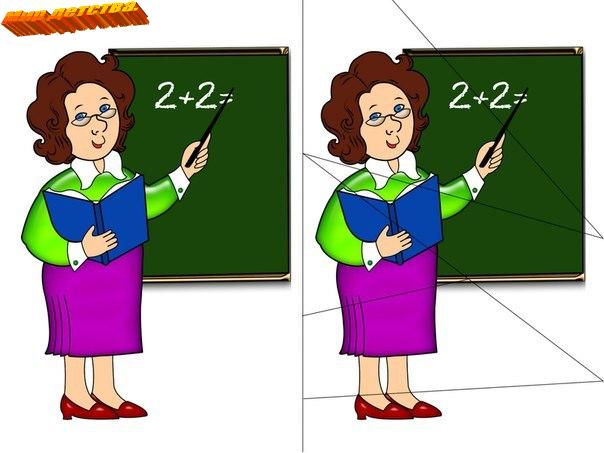 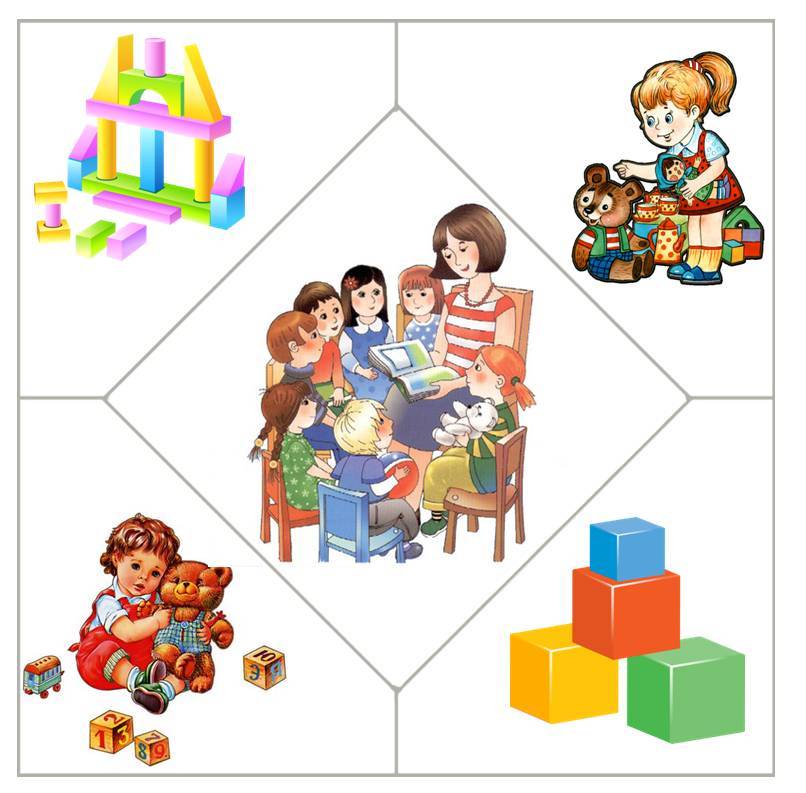 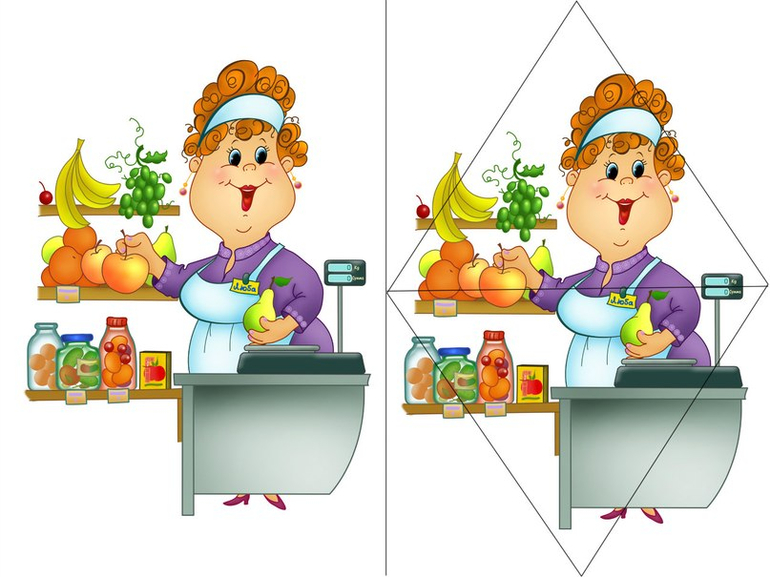 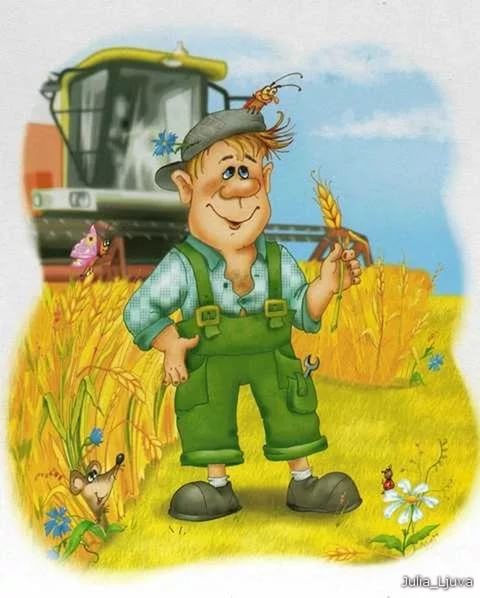 учительфермервоспитательпродавецВоспитательМама ходит на работу. И у папы много дел. Значит надо, чтобы кто-то И за нами приглядел! Кто накормит кашей с ложки, Кто нам сказку почитает, Кто наденет нам сапожки,Кто стихи и песни знает? Кто помирит, кто подскажет, Кто подружка и приятель,Кто нам фокусы покажет? Ну, конечно, воспитатель!ПродавщицаЯ сегодня продавщицаВ магазине для детей.У меня полно товаров,Заходите поскорей.Слева детская посудка,Справа сказки и стихи.Выбирай, дружок, по вкусуИ на кассу проходи.УчительницаМы играть решили в школу,Превратили группу в класс.Колокольчиком помашем –Математика у нас.Я учительницей буду,Объяснять пойду к доске.По столу стучу указкой,Призывая к тишине.Поднимите к верху ручки,Будем пальчики считать:Два, шестнадцать, десять, восемь…Молодцы! Всем ставлю «пять».ФермерФермер славится делами.Сам хозяйство он ведет.Молоком и овощамиНас снабжает круглый год.В поле высеет пшеницу,Вырастит на ферме птицу,Пчел семейство заведет,Соберет душистый мед.Что делаемКто делаетОтметка о выполнении (+ или -)1.2.3.4.5.Название задачиКак выйти сухим из воды.Личностно – значимый (познавательный) вопросЕсли пролить воду на пол, то она растекается тонким слоем по поверхности. Если же пролить немного воды на смазанную жиром сковородку, она не растечётся, а соберётся в круглые капли. Одна одежда промокает под дождём, а другая нет. Почему? Информация по данному вопросу, представленная в разнообразном видеСма́чивание — это поверхностное явление, заключающееся во взаимодействии жидкости с поверхностью твёрдого тела или другой жидкости. При контакте жидкости с твёрдым телом,  существует такие варианты:1. Большее притяжение молекул жидкости друг к другу, чем к молекулам твёрдого тела. Тогда получается, что силы притяжения между молекулами жидкости собирают её в капельку. Например: ртуть (когда она на стекле), вода (на парафине или «жирной» поверхности). Это случай, когда жидкость не смачивает поверхность.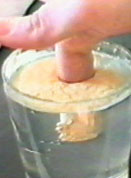 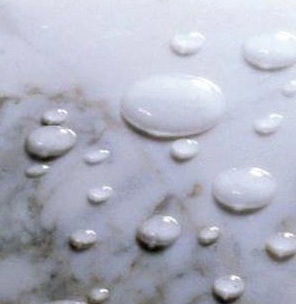 Интересный опыт по не смачиванию можно поставить с детской присыпкой – ликоподием. Для его проведения нальем в стакан воду и насыплем на ее поверхность тонкий слой ликоподия. Аккуратно погрузим в воду указательный палец и вынем его обратно. Палец остается сухим. 2. Молекулы жидкости слабее притягиваются друг к другу, чем к молекулам твёрдого тела. Тогда жидкость пытается прижаться к поверхности и расплывается по ней. Например: ртуть (на цинковой пластине), вода (на чистом стекле или дереве). Это случай смачивания поверхности.Различными взаимодействиями молекул объясняют многие удивительные факты, присущие живой природе. Например, цветки лотоса, одного из самых красивых водных растений, остаются чистыми в любой воде, даже если она сильно загрязнена. Дело в том, что капли воды не смачивают поверхность листьев и цветов и скатываются с них, не оставляя следов. Не смачиваются также перья водоплавающих птиц, что позволяет им долго находиться в воде сухими. Перья и пух водоплавающих птиц всегда обильно смазаны жировыми выделениями особых желёз. Это объясняет их непромокаемость. Плёнка воды, которая находится на поверхности, является для многих организмов при движении, опорой. Самые известные нам - водомерки, которые опираются на воду только конечными члениками широко расставленных лапок. Лапка, которая покрыта воскообразным налётом, не смачивается водой. Поверхностный слой воды прогибается под давлением лапки, и образовывают небольшие углубления.   Области применения  На лобовые стёкла автомобилей наносят особые покрытия, которые должны быть устойчивы против разных видов загрязнений. Для увеличения сроков службы обуви используют специальные кремы и спреи.Смачивание может объяснить применение моющих средств; тот факт, почему руки, которые в масле или смазке легче смыть бензином, чем водой. Расположим горизонтально плоскую пластинку из какого-либо твердого вещества и капнем на нее исследуемую жидкость. Тогда капля расположится либо так, как показано на рис.5(а), либо так, как показано на рис. 5(б).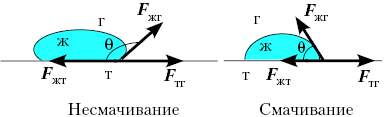              Рис.1 (а)                                    Рис.1(б)В первом случае жидкость  не смачивает твердое вещество, а во втором - смачивает. Отмеченный на рис.1 угол θ называют краевым углом. Для смачивающих жидкостей краевой угол острый, а для не смачивающих — тупой. Таблица 1. Значение краевых углов для разных поверхностей и жидкостей.Задания на работу с данной информациейЗадания на работу с данной информациейОзнакомлениеПредлагаем поработать над поставленной проблемой в группах.Опустите на поверхность воды стеклянную пластину, закреплённую на присоске. Поднимите пластину и опишите в своих тетрадях то, что увидите на её нижней поверхности. Остались ли на стекле капельки воды?Салфеткой удалите остатки жидкости со стекла и с помощью ватного диска смажьте его растительным маслом.Повторите задание пункта 1.ПониманиеОбоснуйте результаты опытов на основе молекулярного строения вещества. Основные выводы запишите в тетрадь в краткой форме (выступление представителей групп).ПрименениеВспомните и напишите по одному примеру явления смачивания и не смачивания в повседневной жизни. Обсудите примеры в группе, выберите по одному наиболее интересному примеру для других групп.АнализПрактическая работа.-Возьмите две стеклянные пластины.-Одну из них натрите парафином.-Поместите каплю воды на стеклянную пластину-Поместите каплю воды на поверхность стеклянной пластины, натёртой парафином.-Рассмотрите и зарисуйте в тетради формы капель. Обозначьте краевой угол в каждом случае.-Сравните краевые углы и сделайте выводы.СинтезПо данным таблицы 1 определите, какие жидкости, какие поверхности смачивают, а какие нет. Дополните таблицу пояснением под значением краевого угла знаком «+», если смачивает или «-», если не смачивает.ОценкаОцените важность явления смачивания в повседневной жизни. Приведите по одному примеру от группы.№ задания.Элементы содержания, проверяемые  заданиями контрольной работы.Требования (умения),  проверяемые заданиями контрольной работы.А1Наречие как часть речи.Распознаёт наречие как часть речи.А2Наречие как часть речи.Классифицирует  слово как часть речи.А3Разряды наречий.Определяет разряд наречия.А4Словообразование наречий.Определяет способ образования наречий.А5Степени сравнения наречий.Определяет степень сравнения наречий.Процедура сбора материала для будущей схемыПроцедура сбора материала для будущей схемыЧтение текста басни.Анализ содержания текста басни.Выделение ключевых слов.Анализ и сравнение известных ученику условных знаков.Выбор условных знаков для обозначения объектов.Обнаружение смыслаИзображение объектов условными знакамиПовторное чтение текста басни.Детальный анализ содержания текста басни.Анализ графической конструкции.Уточнение или корректировка первоначальных представлений о смысле прочитанногоИзменение и дополнение графической конструкции объектами, стрелками действий и переходов, линиями связей и взаимосвязей между объектамиПроцедура выявления и реального разъединения значимых частейПроцедура выявления и реального разъединения значимых частейАнализ содержания всего текста.Выделение в тексте нескольких смысловых направлений.Уточнение, что именно относится к одной смысловой части, а что к другой.Объединение (синтезирование) содержательных моментов текста, обладающих некоторой целостностью.Анализ графической конструкции, членение ее на части.Объединение (синтезирование) элементов графической конструкции, относящихся к одной логически завершенной части текста.Уточнение или корректировка смысла прочитанногоРазделение графической конструкции на несколько частей рамками, границами и т.п.Процедура построения окончательного варианта схемыПроцедура построения окончательного варианта схемыАнализ первоначального варианта схемы.Восприятие целостного графического образа содержания текстаОформление готовой схемы (первоначальный вариант схемы либо «подчищается», либо оформляется новая)5 класс6 класс6 класс7 класс7 класс8 класс9 классУчебные предметы и ВДУчебные предметы и ВДСмыслового чтениеВладение ИКТ–технологиями.Основы учебно-исследовательской деятельностиСмыслового чтениеВладение ИКТ–технологиями.Основы учебно-исследовательской деятельностиСмыслового чтениеВладение ИКТ–технологиями.Основы учебно-исследовательской деятельностиСмыслового чтениеВладение ИКТ–технологиями.Основы учебно-исследовательской деятельностиСмыслового чтениеВладение ИКТ–технологиями.Основы учебно-исследовательской деятельностиСмыслового чтениеВладение ИКТ–технологиями.Основы учебно-исследовательской деятельностиСмыслового чтениеВладение ИКТ–технологиями.Основы учебно-исследовательской деятельностиВнеурочная деятельность Специально организованные практикиПроектная и учебно–исследовательская деятельностьПроектная и учебно–исследовательская деятельностьПроектная и учебно–исследовательская деятельностьПроектная и учебно–исследовательская деятельностьПроектная и учебно–исследовательская деятельностьПроектная и учебно–исследовательская деятельностьПроектная и учебно–исследовательская деятельностьВнеурочная деятельность Специально организованные практикиКраткосрочный межпредметный проект (КМП): «Осенние забавы в городе мастеров» (групповой проект), «Моя семья» (индивидуальный проект) (2 других из 4 ежегодно с учетом запросов уч-ся )Краткосрочный межпредметный проект (КМП): «Осенние забавы в городе мастеров» (групповой проект), «Моя семья» (индивидуальный проект) (2 других из 4 ежегодно с учетом запросов уч-ся )Интегрированная образовательная площадка (ИОП): 4 в течение годаКоммуникативные бои : min 4 в год;Основы исследовательской деятельности Социальные практики. Исследовательский проект/ реферат/работа в школьном НОУ «Росток»Социальные практики. Исследовательский проект/ реферат/работа в школьном НОУ «Росток»Исследовательская работа или индивидуальный проектВнеурочная деятельность Курсы Проектное бюро;Школа личностного роста «Семь Я моего Я»Проектное бюро;Школа личностного роста «Семь Я моего Я»Основы создания и обработки мультимедийной информации«Я – гражданин  России»Волонтерское движение «Радуга»Волонтерское движение «Радуга»Социальное проектироаниеОтветственный Ответственный УченикУченикУченикУченикУченикУченикУченикОтветственный Ответственный Руководитель проектного бюроРуководитель площадки, учителя - предметникиРуководитель площадки, учителя - предметникиРуководитель курса «Основы исследовательской деятельности»Руководитель курса «Основы исследовательской деятельности»Руководитель НОУ, учителя – консультанты, заместитель директора по УМРРуководитель НОУ, учителя – консультанты, заместитель директора по УМР Класс Стартовая диагностикаМесто предъявления результатаМесто предъявления результатаТекущая аттестацияТекущая аттестацияМесто предъявления результатаМесто предъявления результата5-Метапредметная контрольная работа (на основе текста).-Диагностическое обследованиеуровней формирования УУД (методики психодиагностики).Классный час, родительское собрание, ПМПк по 5 кл. (заместитель по МР);Классный час, родительское собрание, ПМПк по 5 кл. (заместитель по МР);-Выполнение четырех краткосрочных проекта.-Самооценка по листу оценивания сформированности ИКТ-компетенций-Стандартизирован-ная комплексная работа по оценке читательской грамотности-Выполнение четырех краткосрочных проекта.-Самооценка по листу оценивания сформированности ИКТ-компетенций-Стандартизирован-ная комплексная работа по оценке читательской грамотности-1 раз в четверть при заполнении табеля в портфолио учащегося и  родительское собрание;- В конце года на педагогическом совете -1 раз в четверть при заполнении табеля в портфолио учащегося и  родительское собрание;- В конце года на педагогическом совете -Анкетирование родителей по использованию информационно-коммуникационных технологий -Анкетирование родителей по использованию информационно-коммуникационных технологий Руководителю «Проектного бюро»Руководителю «Проектного бюро» Класс Текущая аттестацияМесто предъявления результата6-Защита исследовательского проекта или исследовательского реферата.-Интегрированные образовательные площадки-Самооценка по листу оценивания сформированности ИКТ-компетенций-Стандартизированная комплексная работа по оценке читательской грамотности-1 раз в четверть при заполнении табеля в портфолио учащегося и родительское собрание;- В конце года на педагогическом совете 7-Разработка и защита исследовательского проекта, исследовательского реферата или исследовательской работы (7 или 8 класс)- Коммуникативные бои-Самооценка по листу оценивания сформированности ИКТ-компетенций-Стандартизированная комплексная работа по оценке читательской грамотности-1 раз в четверть при заполнении табеля в портфолио учащегося и родительское собрание;- В конце года на педагогическом совете 8-Социальные практики-Самооценка по листу оценивания сформированности ИКТ-компетенций-Стандартизированная комплексная работа по оценке читательской грамотности-1 раз в четверть при заполнении табеля в портфолио учащегося и родительское собрание;- В конце года на педагогическом совете 9-Защита исследовательской работы (выступление на конференции)-Самооценка по листу оценивания сформированности ИКТ-компетенций-1 раз в четверть при заполнении табеля в портфолио учащегося и родительское собрание;- В конце года на педагогическом совете Шкала оценки проектной задачи, исследовательской, проектной работы для учащихся 5-6 классовШкала оценки проектной задачи, исследовательской, проектной работы для учащихся 5-6 классовШкала оценки проектной задачи, исследовательской, проектной работы для учащихся 5-6 классовШкала оценки проектной задачи, исследовательской, проектной работы для учащихся 5-6 классовкритерийпоказателиградациябаллыСамостоятельное приобретение знаний и решение проблем(личностные УУД)Самопознание и самоопределениеСмыслообразование и смыслопорождениеНравственно-этическое оцениваниеУмение увидеть проблему, сформулировать ееОбоснована, аргументирована2Самостоятельное приобретение знаний и решение проблем(личностные УУД)Самопознание и самоопределениеСмыслообразование и смыслопорождениеНравственно-этическое оцениваниеУмение увидеть проблему, сформулировать ееОбоснована и понята частично1Самостоятельное приобретение знаний и решение проблем(личностные УУД)Самопознание и самоопределениеСмыслообразование и смыслопорождениеНравственно-этическое оцениваниеУмение увидеть проблему, сформулировать ееНе обоснована, не аргументирована0Самостоятельное приобретение знаний и решение проблем(личностные УУД)Самопознание и самоопределениеСмыслообразование и смыслопорождениеНравственно-этическое оцениваниеУмение обосновать причины, по которым выбрал именно эту тему, что его заинтересовало, сформулировать значимость и актуальность (для себя, класса…)Сумел обосновать, осознал, объяснил2Самостоятельное приобретение знаний и решение проблем(личностные УУД)Самопознание и самоопределениеСмыслообразование и смыслопорождениеНравственно-этическое оцениваниеУмение обосновать причины, по которым выбрал именно эту тему, что его заинтересовало, сформулировать значимость и актуальность (для себя, класса…)Умение проявляется частично1Самостоятельное приобретение знаний и решение проблем(личностные УУД)Самопознание и самоопределениеСмыслообразование и смыслопорождениеНравственно-этическое оцениваниеУмение обосновать причины, по которым выбрал именно эту тему, что его заинтересовало, сформулировать значимость и актуальность (для себя, класса…)Не сумел обосновать, осознал плохо, не объяснил, не понял свою роль в работе0Самостоятельное приобретение знаний и решение проблем(личностные УУД)Самопознание и самоопределениеСмыслообразование и смыслопорождениеНравственно-этическое оцениваниеНаличие собственной позиции на полученные результаты, свой вклад в работы (группы)Оценивает свой вклад, имеет собственное мнение, его роль ясна2Самостоятельное приобретение знаний и решение проблем(личностные УУД)Самопознание и самоопределениеСмыслообразование и смыслопорождениеНравственно-этическое оцениваниеНаличие собственной позиции на полученные результаты, свой вклад в работы (группы)Умение проявляется частичноСамостоятельное приобретение знаний и решение проблем(личностные УУД)Самопознание и самоопределениеСмыслообразование и смыслопорождениеНравственно-этическое оцениваниеНаличие собственной позиции на полученные результаты, свой вклад в работы (группы)Не может оценить0Регулятивные действияЦелеполаганиеПланированиеПрогнозированиеОценкаФормулирует ясно и четко цель своей работы, проектаКонкретны, ясны2Регулятивные действияЦелеполаганиеПланированиеПрогнозированиеОценкаФормулирует ясно и четко цель своей работы, проектаЦель до конца не осознана, сформулированы не совсем верно1Регулятивные действияЦелеполаганиеПланированиеПрогнозированиеОценкаФормулирует ясно и четко цель своей работы, проектаНе конкретны. не ясны, либо не поставлены совсем0Регулятивные действияЦелеполаганиеПланированиеПрогнозированиеОценкаПредлагает способ действия для решения проблемы (план, задачи, модель, схему…)Конкретны, ясны2Регулятивные действияЦелеполаганиеПланированиеПрогнозированиеОценкаПредлагает способ действия для решения проблемы (план, задачи, модель, схему…)Частично1Регулятивные действияЦелеполаганиеПланированиеПрогнозированиеОценкаПредлагает способ действия для решения проблемы (план, задачи, модель, схему…)Не конкретны, не ясны, либо не поставлены совсем0Регулятивные действияЦелеполаганиеПланированиеПрогнозированиеОценкаКонкретность выводов и уровень обобщения,  их соответствие заявленным цели и  задачамВыводы конкретны (не резюме!), соответствуют заявленным цели  задачам 2Регулятивные действияЦелеполаганиеПланированиеПрогнозированиеОценкаКонкретность выводов и уровень обобщения,  их соответствие заявленным цели и  задачамСоответствуют частично1Регулятивные действияЦелеполаганиеПланированиеПрогнозированиеОценкаКонкретность выводов и уровень обобщения,  их соответствие заявленным цели и  задачамНе конкретны, не соответствуют, резюмированы0Знание  предмета(познавательные (УУД)Работа с информацией, обработка информации составление вторичного текстаВыделяет фрагменты полученной информации, может объяснить ее значимость, ссылается на авторов, возможно сравнивает, оцениваетВыделяет, сравнивает, анализирует, оценивает.2Знание  предмета(познавательные (УУД)Работа с информацией, обработка информации составление вторичного текстаВыделяет фрагменты полученной информации, может объяснить ее значимость, ссылается на авторов, возможно сравнивает, оцениваетУмение проявляется частично1Знание  предмета(познавательные (УУД)Работа с информацией, обработка информации составление вторичного текстаВыделяет фрагменты полученной информации, может объяснить ее значимость, ссылается на авторов, возможно сравнивает, оцениваетАнализ отсутствует, либо представляет собой только копии выдержек из текста 0Знание  предмета(познавательные (УУД)Работа с информацией, обработка информации составление вторичного текстаУмеет составить вторичный текст. Перевести информацию из одного вида в другой (схема, алгоритм, график, модель…)Использованы разные способы2Знание  предмета(познавательные (УУД)Работа с информацией, обработка информации составление вторичного текстаУмеет составить вторичный текст. Перевести информацию из одного вида в другой (схема, алгоритм, график, модель…)Использован 1 способ1Знание  предмета(познавательные (УУД)Работа с информацией, обработка информации составление вторичного текстаУмеет составить вторичный текст. Перевести информацию из одного вида в другой (схема, алгоритм, график, модель…)Не используются0Знание  предмета(познавательные (УУД)Работа с информацией, обработка информации составление вторичного текстаУмение делать вывод на основе полученной информации. Возможно, предлагает свою идею на основе полученной информацииДелает вывод, понимает значимость2Знание  предмета(познавательные (УУД)Работа с информацией, обработка информации составление вторичного текстаУмение делать вывод на основе полученной информации. Возможно, предлагает свою идею на основе полученной информацииВывод делает, но значимость понята частично1Знание  предмета(познавательные (УУД)Работа с информацией, обработка информации составление вторичного текстаУмение делать вывод на основе полученной информации. Возможно, предлагает свою идею на основе полученной информацииЗначимость полученной информации не понята0КоммуникацияОформление учебно-исследовательской работы, проекта, продукта проектной задачи.Работа, проект, продукт оформлены по определенным критериям, имеются незначительные отклонения2КоммуникацияОформление учебно-исследовательской работы, проекта, продукта проектной задачи.Частично оформлены1КоммуникацияОформление учебно-исследовательской работы, проекта, продукта проектной задачи.Требованиям не соответствует0КоммуникацияПрезентация- культура выступления, доступность сообщения, соблюдение временного регламентаРассказ без обращения тексту, выступление уверенное, аргументированное, четкое, чувство времени, использование наглядной презентации 2КоммуникацияПрезентация- культура выступления, доступность сообщения, соблюдение временного регламентаЧасто обращается к тексту1КоммуникацияПрезентация- культура выступления, доступность сообщения, соблюдение временного регламентаЧтение с листа, нет чувства времени, речь не связана,  отсутствие логики выступления, наглядной презентации0КоммуникацияКультура дискуссии - умение понять собеседника, аргументированно ответить на его вопросыВладеет, отвечает на вопросы аргументированно, дает четкие, полные ответы2КоммуникацияКультура дискуссии - умение понять собеседника, аргументированно ответить на его вопросыОтвечает неуверенно, приводит слабые аргументы1КоммуникацияКультура дискуссии - умение понять собеседника, аргументированно ответить на его вопросыне ответил совсем, ответы не четки, не аргументированы0Итого баллов24Шкала перевода первичных баллов, выставленных за работу,  в оценку и определение уровня сформированности УУДШкала перевода первичных баллов, выставленных за работу,  в оценку и определение уровня сформированности УУДШкала перевода первичных баллов, выставленных за работу,  в оценку и определение уровня сформированности УУДШкала перевода первичных баллов, выставленных за работу,  в оценку и определение уровня сформированности УУДШкала перевода первичных баллов, выставленных за работу,  в оценку и определение уровня сформированности УУДПервичный балл0-67- 1314- 1920-24УровеньНе достиг базового уровняБазовый уровеньПовышенный уровеньВысокий  уровеньЛичностные результаты1). Документы (грамоты, свидетельства, благодарности, похвальные листы и др.)2). Работы (фото, поделки (фото), читательский дневник, фотоотчеты об участии в мероприятиях и др.)3). Отзывы2. Метапредметные результаты1). Документы (табель метапредметных результатов по итогам стандартизированных комплексных работ, табель с уровнями сформированности УУД и др.) 2). Работы (фото, поделки (фото), читательский дневник, фотоотчеты об участии в мероприятиях и др.)3). Отзывы (отзыв руководителя на проектную работу, рецензии на проектные работы, работы на образовательных площадках)3. Предметные результаты1). Документы (табель предметных результатов по итогам  четвертей, года) 2). Работы (творческие работы по предметам, итоговые контрольные работы, итоги промежуточной аттестации по всем предметам учебного плана). ФИОтметка за выполнение метапредметной стартовой работы (работа с текстом)Итоги диагностического обследованияуровней формирования УУД (методики психодиагностики)Выполнение группового проекта «Осенние забавы в городе мастеров»Выполнение группового  проекта «История школы в лицах» Выполнение индивидуального издательского проекта «Шаг в историю науки»Выполнение индивидуального проекта «Моя семья»Исследовательская работа, рефератВнеурочные курсыПрактикум  (ИКТ  компетентность)Защита (презентация портфеля достижений)Отметка за выполнение комплексной работы Отметка за выполнение комплексной работы Отметка за выполнение комплексной работы Отметка за выполнение комплексной работы  ФИОтметка за выполнение метапредметной стартовой работы (работа с текстом)Итоги диагностического обследованияуровней формирования УУД (методики психодиагностики)Выполнение группового проекта «Осенние забавы в городе мастеров»Выполнение группового  проекта «История школы в лицах» Выполнение индивидуального издательского проекта «Шаг в историю науки»Выполнение индивидуального проекта «Моя семья»Исследовательская работа, рефератВнеурочные курсыПрактикум  (ИКТ  компетентность)Защита (презентация портфеля достижений)матрусобест ФИОтметка за выполнение метапредметной стартовой работы (работа с текстом)Итоги диагностического обследованияуровней формирования УУД (методики психодиагностики)Выполнение группового проекта «Осенние забавы в городе мастеров»Выполнение группового  проекта «История школы в лицах» Выполнение индивидуального издательского проекта «Шаг в историю науки»Выполнение индивидуального проекта «Моя семья»Исследовательская работа, рефератВнеурочные курсыПрактикум  (ИКТ  компетентность)Защита (презентация портфеля достижений)итогоитогоитогоитогоЗам по ИКТПсихологРуководитель проектного бюроРуководитель проектного бюроРуководитель проектного бюроРуководитель проектного бюроРуководитель Руководитель курсаЗам по ИКТЗам по ИКТЗам по ИКТЗам по ИКТЗам по ИКТНазвание пособияЦели использования пособияВарианты заданийЛогические блоки ДьенешаИспользуются для освоения детьми свойств (по форме, цвету, размеру, толщине), развитияу детей мыслительных операций (анализ, сравнение, классификация, обобщение); познавательных процессов (восприятие,память, внимание, воображение);воспитывать самостоятельность, инициативу, настойчивость вдостижении цели.Позволяют работать с материалом, предъявляемым в наглядной форме, производить планомерный переход от внешних действий с предметами к действиям в умственном плане, строить занятия в игровой занимательной форме, использовать разную степень сложности заданий и дозированную помощь.1. Развитие умения ориентироваться в пространстве:- положи справа, слева;- положи за, перед, около;2.Формирование образа геометрических фигур:- фигуры складываются в мешок, ученик на ощупь достает все круглые блоки (все большие или все толстые).- ученик достает из мешка одну фигуру и характеризует по одному или нескольким признакам либо называет форму, размер или толщину, не вынимая из мешка.3.Формирование обобщенных представлений о свойствах и качествах предметов:- найди все фигуры такого же цвета;- найди все фигуры треугольной формы;- найди все большие фигуры и т.д.4.Коррекция памяти и внимания:- выкладывается несколько фигур, которые нужно запомнить, потом одна исчезает или заменяется на новую, или две фигуры меняются местами. Ребенок должен заметить изменения.5.Развития мыслительной деятельности:-  продолжить цепочку, чередуя детали по цвету: красная, желтая, красная, желтая (по форме, размеру и толщине).- выложить фигуры так, чтобы последующая отличалась от предыдущей одним- двумя признаками: цветом, формой, размером, толщиной.- выложить цепочку, чтобы рядом не было фигур, одинаковых по форме и цвету (по цвету и размеру; по размеру и форме, по толщине и т.д.).6.Задание «Раздели блоки». На столе выстраиваю фигурки диких животных из настольного кукольного театра.  Дед Мороз принес подарки. Лисе - все маленькие, медведю - все толстые, волку - все круглые. Но вот беда, есть подарки и круглые и маленькие одновременно. А есть и круглые и маленькие и толстые. Необходимо решить, как правильно разделить подарки.7.Задание «Рассади пассажиров в вагоны» На вагонах таблички красного, желтого, синего цвета. Необходимо разложить блоки по цвету. Затем изменив таблички, можно разложить по форме, по размеру.8.Задание «Засели жильцов в домики» В домики разного цвета разложить блоки.Развивающие игры «Каналетто», «Колоретто»Способствуют развитию у детей внимания, памяти, воображения, наблюдательности; умения сопоставлять и моделировать предметы; развитию мелкой моторики и сенсомоторной координации движений рук.Пособия «Каналетто», «Колоретто» используются мной в качестве дидактического средства и предполагают разные формы организации деятельности: индивидуальную, групповую, совместную с взрослым.Для каждой игры разработаны схемы, построенные по принципу «от простого к сложному», схемы-задачи, схемы-трансформеры и многое другое.1. Домино: Стопка предварительно перемешанных перевернутых рисунком вниз карточек кладется на стол («базар»). Первый игрок берет верхнюю карточку из стопки и кладет в начале стола рисунком вверх. Далее игроки по очереди берут карточку из «базара» и выкладывают ее в прямой ряд, соблюдая правило «согласованной стыковки», если она подходит, а в противном случае - оставляют ее у себя. Схемы можно добавлять к уже выложенным с любой стороны ряда. Выигравшим считается тот, у кого на руках не осталось карточек.2.Диктант: Играют трое ребят. У каждого одинаковый набор деталей. Ведущим может быть как дефектолог, так и один из детей. Ребята заранее оговаривают условные названия деталей.У каждого игрока – лист с сеткой из квадратов, размер которых соответствует размеру одной детали. Ведущий называет деталь и место, на которое ее нужно расположить. Таким образом, у игроков должен получиться одинаковый узор. Затем игроки проверяют правильность его составления. Оценивать можно правильность составления чужого узора, красоту своего, а также четкость и правильность называния деталей и их месторасположения.Игровой набор "Дары Фрёбеля"Использование пособий набора "Дары Фребеля" способствует формированию и закреплению у детей представлений о форме, величине, цвете, пространственных отношениях, количестве, о части и целом; активизирует внимание, логическое мышление и умение делать выводы, зрительно-моторную координацию; способствует познавательному, речевому исоциально-коммуникативному развитию; развитию конструктивной деятельности.Выкладывание комбинаций из плоскостных геометрических фигур.Дефектолог вместе с обучающимися составляет рассказ, который иллюстрируют изображениями предметов, составленных из плоскостных геометрических фигур. Каждому обучающемуся оказывается индивидуальная помощь в необходимом виде и объёме.Дефектолог: - А сейчас, ребята, приготовьте набор геометрических фигур. Мы с вами составим рассказ. По ходу рассказа выкладывают из плоскостных фигур изображения.-Жил-был мальчик … (Дают ему имя). Построил он себе вот такой красивый дом.-А за домом росли – вот такие деревья. - Из каких геометрических фигур состоит ёлочка? Что вы можете сказать об этих треугольниках? Сравните, чем они различаются и в чём их сходство.-А мечтал он стать космонавтом и летать вот на такой ракете.- Посмотрите, какой интересный рассказ у нас получился. Кто его сможет повторить, глядя  на изображения?Традиционное обучениеАдаптивная технологияДеятельность учащихсярецептивный и репродуктивный характеррецептивный и продуктивный характерХарактер деятельности на урокеучитель работает со всем классомсамостоятельная деятельность учащихся, индивидуальная работа учителяФормы организации познавательной деятельностифронтальныегрупповыепарныеиндивидуальныеОтработка учебного материаладля всех учащихся одинаковые заданияразноуровневые задания: репродуктивные, частично-поисковые, творческиеКонтроль знаний контроль учителяконтроль учителя, самоконтроль взаимоконтроль.1 уровень – базовый(оценка «3-4»)2 уровень(оценка «4-5»)3 уровень(оценка «5»)Цель: восприятие знаний, осознание, запоминание, воспроизведение.Цель: применение знаний. Осмысленное применение знаний и умений в знакомой ситуации по образцу.Цель: творческое использование знанийТема урока1уровень2уровень3уровеньНе с прилагательными  02  1Буквы о и е после шипящих и ц в суффиксах прилагательных00_____Одна и две буквы н в суффиксах прилагательных